Публичный отчет Муниципального бюджетного общеобразовательного учреждения «Средняя общеобразовательная школа № 1»г. Константиновсказа  2013– 2014  учебный годОглавлениеI.   Краткая информационная справка о школе	3II. Анализ деятельности школы в 2013– 2014 учебном году	62.1. Организационно-педагогические мероприятия	62.2. Анализ работы по сохранению здоровья и организации здорового образа жизни	72.3.  Анализ уровня базового и дополнительного образования, соответствующего государственным образовательным стандартам	82.4.  Анализ результатов государственной  итоговой аттестации выпускников 9-х и 11-х классов	122.5.Управление  качеством обученности обучающихся	172.6. Реализация комплексно-целевой программы «Одаренные дети»	192.7. Анализ воспитательной работы	232.8. Анализ методической работы	642.9. Работа с родительской общественностью	752.10 Материально-техническая база	76III.  Цели и задачи школы на 2014 – 2015 учебный год	78   Краткая информационная справка о школеМуниципальное бюджетное общеобразовательное учреждение «Средняя общеобразовательная  школа № 1» г. Константиновска Ростовской области (далее – «Учреждение») расположено по адресу: 347250, город Константиновск,  ул. 25 Октября, 57.Учреждение внесено в последнем варианте в Единый государственный реестр юридических лиц 20 июля 2011 года, основной государственный регистрационный номер 1026101123498, свидетельство  за государственным регистрационным номером  006754541.Учредителем Учреждения является Администрация Константиновского района. Устав Учреждения принят Советом Учреждения, утвержден Постановлением учредителя от 03.02.2014г. № 125.Бессрочная лицензия на право ведения образовательной деятельности выдана Региональной службой по надзору и контролю в сфере образования Ростовской области, серия лицензии 61  № 001388,   регистрационный № 2411  от 17.05.2012 г.  В соответствии с лицензией Учреждение  имеет право на реализацию программ начального общего, основного общего, среднего (полного) общего образования, программ начального общего, основного общего образования, разработанных с учетом особенностей психофизического развития и возможностей обучающихся (VII и VIII вида), программ дополнительного образования.Свидетельство о государственной аккредитации с правом реализации образовательных программ на уровне начального общего, основного общего, среднего (полного) общего образования  и выдачи документов государственного образца – аттестата  об основном общем, среднем (полном) общем образовании – выдано Региональной службой по надзору и контролю в сфере образования  Ростовской области,  серия ОП № 025309, регистрационный № 1398 от 20 декабря ., срок действий по 20 декабря .Филиал МБОУ «Средняя общеобразовательная школа №1» - Камышинская начальная общеобразовательная школа, расположен по адресу: х. Камышный, ул. Мира, 3.МБОУ СОШ № 1 завершила свой 80 учебный год.В 2013-2014 учебном году в 37 классах – комплектах обучалось:  на начало года – 856 учащихся, на конец – 847 учащихся; в филиале «Камышинская начальная общеобразовательная школа» в двух классах-комплектах на начало года – 21 учащихся, на  конец года – 19 учащихся.-  на I уровне в 17 классах-комплектах обучалось 383 уч-ся; - на II уровне в 17 классах-комплектах обучалось 405 уч-ся; - на III уровне в 3 классах-комплектах обучалось 59 уч-ся.Средняя наполняемость классов составила 22,9. Школа работала в одну смену. Максимальное число уроков – 7.В школе работало 5 человек административно-управленческого аппарата, 52 педагогических работника, 8 внешних  совместителей. Из них:высшую квалификационную категорию имеют – 37  человек,   первую квалификационную категорию имеют – 18 человек. Подтвердили высшую квалификационную категорию Могилатская Т.Н., Луханина Т.Г., Голубева Л.И., Усенкова И.В., Фролова Н.В., Кондратьева Е.А.; первую квалификационную категорию – Горбункова А.А., Ермакова Т.Г., Елисеева Е.И. Повысили квалификационную категорию с первой на высшую – Шабанова Н.А., Шимко О.Г.; аттестовалась на первую категорию Савельева В.И., Бакуленко О.Л., Дементова И.И.В связи с введением ФГОС начального общего образования и подготовкой к введению ФГОС основного общего образования педагоги школы проходят курсы повышения квалификации: заместитель руководителя школы Шабанова Н.А. по проблеме «Государственно-общественное управление качеством образования: методология и практика»; учителя начальных классов  Болдырева И.Л.,  Обожда И.И., Рыковская Е.П., Сигбатулина Т.С., Фандеева В.В. по проблеме «Современный урок в начальной школе в условиях реализации ФГОС НОО на содержании УМК "Начальная школа XXI века"»; учитель начальных классов Селезнёва О.И. по проблеме «Методика обучения игре в шахматы в условиях реализации ФГОС НОО»,     учителя математики Анисимова Н.Б., Федяева Н.Л. по проблеме «Обеспечение качества педагогической деятельности современного учителя математики в условиях введения ФГОС»; учителя технологии Кузнецов В.Т., Савельева В.И. по проблеме «Проектирование урока технологии в соответствии с требованиями ФГОС», учитель ИЗО Зарубина Ю.В. по проблеме «Педагогическая оценка и контроль качества художественного образования в условиях ФГОС нового поколения», учителя физической культуры Сазонова Г.Б., Евсеева Н.Ю., Калиненко М.П., Вершинина М.Г. по проблеме «Обеспечение качества преподавания физической культуры на основе реализации ФГОС», Владимирова Е.В., Шурлова Е.П., Орехова Е.И. по проблеме «Преподавание курса ОРКСЭ (модули: ОПК, Основы светской этики, основы мировых религиозных культур)» в объёме 72 часов.  Средний возраст педработников составляет 45 лет. 91% педработников имеет высшее образование. 13 педработников награждены правительственными и отраслевыми наградами. Из них:1 награжден нагрудным знаком «Отличник народного просвещения Министерства просвещения РФ»;5 награждены нагрудным знаком «Почётный работник общего образования РФ»;12 награждены Почётными грамотами МП РФ. В 2013-2014 учебном году в школе на I уровне  обучение осуществлялось по образовательным проектам «Школа 2100», «Школа XXI века», «Планета знаний», «Перспективная  начальная школа».В течение года в школе работали  5 групп ГПД.В 2013-2014 году продолжена работа в рамках Программы развития школы на 2011-. Суть данной программы заключается в создании оптимальной модели общеобразовательной школы, которая по своим условиям позволяет обеспечить  качество общего образования и предпрофильной подготовки учащихся посредством формирования ключевых образовательных компетенций на основе социального и личностного опыта, максимального раскрытия творческого потенциала, гражданской ответственности, культуры, инициативности, толерантности, способности к успешной социализации в обществе. Исходя из целеполагания Программы - смещения акцента с идеи освоения учебной программы на идею создания, проектирования индивидуальной образовательной траектории школьника в соответствии с личностно значимыми для него профессиональными предпочтениями строилась работа методической службы, важным звеном которой и инструментом, определяющим стратегию и тактику   работы педколлектива, направленную на повышение уровня учебно-воспитательного процесса был и остаётся педагогический совет.Их подготовка и проведение раскрывает творческие возможности и находки учителей, позволяет совершенствовать своё  мастерство.В 2013-2014  учебном году с целью реализации поставленной методической проблемы прошли  педсоветы по теме: «Формирование ценностного отношения детей к здоровью и здоровому образу жизни», «Учитель-профессионал, какой он?».Следует отметить, что координатором методической работы в школе является Методический Совет, в состав которого входят заместитель директора и руководители  шести школьных методических объединений. На заседаниях МО рассматриваются вопросы постоянного совершенствования педагогического мастерства, использование современных приемов, средств, технологий в организации познавательной деятельности учащихся, анализ результативности образовательного процесса, разработка текстов контрольных и проверочных работ, проведение предметных недель, олимпиад. Большое внимание в методической работе уделено оказанию действенной помощи учителю, особенно молодым специалистам, которых в школе пять человек. Учителя школы принимают активное участие в профессиональных конкурсах различных уровней. Учитель школы Голубева Л.И.  приняла участие и стала победителем в конкурсе  лучших учителей в рамках приоритетного национального проекта «Образование».Учитель начальных классов Кондратьева Е.А.  стала победителем районного смотра-конкурса учебных кабинетов в 2013-2014учебном году.Учитель начальных классов Болдырева И.Л. приняла участие в муниципальном  фестивале   методических идей «Инновации в образовании- 2014».Уже традиционным стал в школе конкурс педагогического мастерства, победители которого участвуют в муниципальном этапе конкурса «Учитель года Дона – 2014». Учитель английского языка А.Н. Орехова стала победителем конкурса в номинации «Педагогический дебют», учитель начальных классов Н.Ю. Парфёнова – лауреат конкурса. Орехова А.Н. также награждена грамотой МУ «Отдел образования Администрации Константиновского района» за лучшее эссе и приняла участие в областном этапе конкурса.Учитель английского языка Могилатская Т.Н. стала победителем муниципального этапа IV Всероссийского конкурса «Учитель здоровья России – 2013», представив план-конспект урока английского языка в 6 классе «Вам следует пойти к врачу».Учитель начальных классов Орехова Е.И. представила материалы на муниципальный этап конкурса «За успехи в воспитании» в номинации «Лучший классный руководитель».За подготовку и проведение педагогического марафона учебных предметов объявлена благодарность МУ «Отдел образования Администрации Константиновского района» учителям школы Лукониной Н.В., Любименко Н.Д., Макаренко Н.П., Усенковой И.В., Араповой Н.В., Кондратьевой Е.А., Парфёновой Н.Ю., Голубевой Л.И. 02.04.2014г  состоялись районные краеведческие чтения «Мой край родной! Всегда мне дорог ты…». На них были делегированы Владимирова Е.В. с выступлением «Обряды и обычаи донских казаков» и  Граф В.П. с выступлением «Утраченная святыня станицы Константиновской». По итогам чтения они награждены грамотами.Руководители ШМО вместе с администрацией школы осуществляют систематический контроль усвоения программного материала учащимися разных классов. Результаты проверок отражены в аналитических справках по предметам.II. Анализ деятельности школы в 2013– 2014 учебном году2.1. Организационно-педагогические мероприятияДеятельность школы в 2013 – 2014  учебном году строилась в соответствии с Законом «Об образовании в Российской Федерации», Программой развития  Константиновского района, Уставом школы, Образовательной программой школы,  Программой развития МБОУ СОШ № 1, нормативными актами федерального, регионального, муниципального и школьного  уровня.В 2013-2014 учебном году педагогический коллектив решал задачи, направленные на:совершенствование условий, способствующих формированию здорового образа жизни;усиление воспитательной функции школы, способствующей становлению человека культуры;повышение качества образования, ответственности и самостоятельности учащихся;освоение технологий единого государственного экзамена и ГИА с участием территориальных экзаменационных комиссий;повышение профессионализма и личной ответственности каждого педагога за результаты своего труда.Наиболее широко и последовательно решались задачи социальной защиты учащихся, освоения технологий единого государственного экзамена, повышения качества образования и контроля за качеством знаний с использованием тестовых технологий, патриотического воспитания, формирования устойчивого интереса к различным видам деятельности, развития способностей учащихся, вопросы повышения профессионализма кадров, освоение учителями новых технологий, в том числе информационных.С целью формирования у учащихся общей культуры, физического и нравственного здоровья, здорового образа жизни, опыта гражданского поведения продолжали работу:предметные методические объединения;школьный музей;спортивный комплекс;библиотека;кабинеты информатики.2.2. Анализ работы по сохранению здоровья и организации здорового образа жизниВ течение учебного года велась работа по сохранению здоровья обучающихся. В школе разработана и реализуется  комплексная программа профилактико- оздоровительной работы «Будущее начинается сегодня»Цели:- сохранение и укрепление здоровья школьников, - формирование у участников образовательного процесса культуры здоровья, которое станет неотъемлемой частью  настоящих и будущих семей.Для первых классов в режиме дня  после 2 урока установлена 40-минутная динамическая пауза, между урочной и внеурочной деятельностью предусмотрен 1,5 часовой перерыв, позволяющий детям полноценно отдохнуть, введены дополнительные недельные каникулы в феврале.В школьной столовой организовано горячее питание для всех обучающихся и дополнительные обеды для учащихся ГПД. Проведены  плановые медосмотры 100% учащихся, в том числе узкими специалистами, МБУЗ ЦРБ Константиновского района и Ростовской областной больницы (окулист, стоматолог, хирург, невропатолог, эндокринолог, педиатр), внеплановая диспансеризация 14-летних обучающихся, беседы гинеколога с девочками 8 – 11 классов; профилактические прививки против гриппа.Работают спортивные кружки и секции.Классными руководителями 1 – 11 классов систематически проводятся беседы по охране жизни и здоровья детей..2.3.  Анализ уровня базового и дополнительного образования, соответствующего государственным образовательным стандартамОбразование учащихся в 2013 – 2014  учебном году осуществлялось в системе базового и дополнительного образования, определенной:учебным планом, образовательной программой школы, системой урочно - внеурочных занятий, включающей в себя  кружковую, клубную, поисково-исследовательскую, секционную внешкольную и внеурочную работы, Для образования учащихся педагогический коллектив школы широко использовал возможности социокультурной сферы города, сотрудничество с культурными и образовательными центрами. В 2013 – 2014 учебном году договора сотрудничества были заключены с ГОУ СПО Константиновский педагогический колледж, МБОУ ДОД «ДЮСШ № 1», МБОУ ДОД «ДЮСШ № 2», МБОУ ДОД «ЦВР».Созданная школой система непрерывного образования обеспечивала:преемственность между различными ступенями образования;реализацию права выбора школьником курсов и форм образования;мотивацию и формирование умения получать образование (образование через всю жизнь).Школа полностью удовлетворяла заказ общества на формирование социально - активной творческой личности школьника с высоким уровнем информационной и гуманитарной культуры.Уровень базового образования школьников.  Качество обученности учащихся и уровень их достижений  по предметам отражены в следующих таблицах:МАТЕМАТИКА
     РУССКИЙ ЯЗЫКЛИТЕРАТУРНОЕ   ЧТЕНИЕДиаграмма результативности деятельности 
 по предметам в сравнительной характеристике по полугодиям и результатами 2012-2013 учебного годаОтслеживание результатов обученности учащихся осуществлялось с помощью диагностических работ, промежуточной аттестации, государственной итоговой аттестации.2.4.  Анализ результатов государственной  итоговой аттестации выпускников 9-х и 11-х классовВ соответствии со статьей 59 (п. 3, 4) Федерального закона «Об образовании в Российской Федерации» освоение общеобразовательных  программ основного общего образования завершается государственной итоговой аттестацией выпускников.Решением педагогического совета (протокол № 8 от 24 мая 2014 года) к государственной итоговой аттестации допущен 21 ученик 11 класса и 71 учащийся 9-х классов, два ученика имеют по две неудовлетворительных годовых оценки (русский язык, алгебра), не допущены к государственной итоговой аттестации и по заявлению родителей оставлены на повторный курс обучения. Выделены следующие основные направления по организации и проведению государственной итоговой аттестации: -обеспечение системного подхода к организации государственной итоговой аттестации; -нормативно - правовое обеспечение государственной итоговой аттестации; -мониторинг по основным параметрам государственной итоговой аттестации, позволяющий выявить динамику результативности итоговой аттестации и деятельности администрации по управлению качеством образования.В период подготовки к государственной итоговой аттестации ведется следующая работа:Организационная  (планирование, создание нормативной базы);Информационная  (доведение до сведения учащихся, родителей и учителей положений, инструкций, рекомендаций, приказов, результатов образовательного процесса, государственной итоговой аттестации;Методическая (проведение семинаров, консультации учителей);Инспектирующая (контроль за проведением промежуточной аттестации, пробного тестирования в соответствии с нормативными документами).В план по подготовке и проведению государственной итоговой аттестации включены организационные и инструктивные совещания со всеми участниками образовательного процесса: учителями, учащимися и их родителями. Осуществлялся контроль за прохождением учебных программ,  повторением пройденного материала, проводился диагностический и рубежный контроль знаний, классно - обобщающий контроль, организовывались пробные экзамены, дополнительные занятия, консультации. Утверждён списочный состав учащихся 9-х классов по выбору предметов для сдачи экзаменов. Проведены собрания с родителями и учащимися 9-х классов по вопросу организации и проведения государственной аттестации. По МБОУ СОШ №1 в 2013-2014 учебном году изданы приказы, регламентирующие проведение государственной итоговой аттестации:Проведено информирование всех участников образовательного процесса с документами федерального, регионального, муниципального  уровней, регламентирующими прохождение государственной аттестации, через школьный сайт http://www.конст-сош1.рф/.9 класс.Особое внимание в период подготовки к экзаменам уделяется выбору предметов и форм государственной итоговой аттестации. Выпускникам 9-х классов предложены следующие  предметы для итоговой аттестации:Оба обязательных экзамена, по математике и русскому языку, 64 учащихся сдавали в форме основного государственного экзамена, 7 учеников с ограниченными возможностями здоровья – в форме государственного выпускного экзамена. Спектр необязательных предметов, выбранных учащимися 9-х классов для сдачи в форме ОГЭ остался таким же, как в 2013 году, это биология, физика, география и обществознание (в 2011 году – 2 предмета, в 2012 году - 3).К подготовке и проведению итоговой аттестации педагоги и обучающиеся отнеслись с должной ответственностью. Аттестация проведена организованно, с соблюдением нормативно-правовых требований.Сравнительный анализ годовых и экзаменационных оценок показал, что основная категория обучающихся подтвердила свои годовые отметки.  Результаты аттестации: Число учащихся на конец года – 73.Не допущены к государственной итоговой аттестации  – 2.Уровень обученности по итогам года составил 97,2%.Число учащихся, допущенных к государственной итоговой аттестации  – 71Аттестовано – 71Аттестованы на «5» - 6Аттестованы на «4» и «5» - 22Качество знаний –39,4%Уровень обученности – 100%Анализ результатов государственной итоговой аттестации показывает, что качество знаний выпускников 9-х классов по сравнению с 2012-2013 учебным годом понизилось на 4,6%  (2012 г. – 28,5%, 2013 год – 44%). В итоговой аттестации по алгебре на аттестат об основном общем образовании принял участие 71 учащийся 9 – х классов (учителя Макаренко Н.П., Бакуленко О.Л., Луханина Т.Г.). 64 ученика сдавали экзамен в форме основного государственного экзамена. 7 учеников  получили  отметку «5», 35 – «4», 22 – «3», уровень обученности  составил 100%,  качество знаний – 66% (по итогам 2011 года – 37,5%, 2012 года – 36,7%, 2013 г. – 57%).  1 ученик 9-б класса  не набрал минимального количества баллов в основные сроки и пересдавал ОГЭ в дополнительные сроки. Годовые оценки по алгебре подтвердили 37 человек, что составляет 58% (в 2012 г. – 80%, в 2013 году – 73%), повысили  на 1 балл 11 человек –17% (в 2012 г. -8%, в 2013 году –12%), понизили –  на 1 балл 16 человек – 25% (в 2012 г. - 8%, в 2013 году – 15%).  Средний аттестационный балл –3,61 (в 2012 г. -3, 53, в 2013 году –3,6).Годовые оценки по геометрии подтвердили 29 человек, что составляет 46% (в 2013 году -73%), повысили  на 1 балл 13 человек – 20% (в 2013 году – 4%, понизили –  на 1 балл 20 человек (31%), на 2 балла – 2 челавека (3%).  Средний аттестационный балл – 3,53.7 учащихся сдавали экзамен по алгебре в форме государственного выпускного экзамена, в обстановке, исключающей влияние негативных факторов на состояние здоровья. Основание: справка ВК протокол ПМПК.Все учащиеся успешно сдали экзамен.Экзамен по русскому языку в форме ОГЭ (учителя Малькова Л.И., Павлова О.И.) сдавали также  64 ученика  9-х классов.С тестовой работой справились все. Качество знаний составило 62,5% (в 2012 году-36,7%, в 2013 году – 62%). Средний балл – 3,83(в 2012 году -3,53, в 2013 году - 3,79). Подтвердили годовые оценки 36 человек, что составило 56% (по итогам 2012 г. – 67%, 2013 г. - 68%), повысили на 1 балл – 23 человека  (36%), понизили – 5 человек (8 %). Разницы в оценках более чем в 1 балл нет.Все 7 учащихся, сдававших экзамен по русскому языку в форме ГВЭ писали изложение с элементами сочинения и подтвердили свои годовые отметки.Все экзамены по выбору учащихся сдавались в форме ОГЭ.10 учащихся (учитель Дьячкина М.А.) сдавали экзамен по биологии. Подтвердили годовые отметки 5 человек (50%), понизили – 4 человека (40%), в том числе на 2 балла 1 человек, повысил на 1 балл 1 человек (10%). Качество знаний составило 80% (в 2012 г. -68,8%, в 2013 г. – 87%), уровень обученности – 100%. Средний балл – 4,1 (в 2012 г. -3,88, в 2013 г. – 4). Экзамен по географии (учитель Старцева Л.В.) выбрали  5 учеников (в 2013 году -19). Особенностью экзаменационных работ явилось их направленность на проверку сформированности таких востребованных в современном мире умений, как пользоваться разными источниками информации – статистическими материалами, географическими картами, текстами. А также умение применять полученные знания в самых разнообразных ситуациях, учебных и жизненных.Наряду с проверкой сформированности предметных компетентностей, работа проверяла знание географических фактов, закономерностей, понимание сущности географических явлений и процессов, их проявления на разных территориях. Важной частью явилось проверка пространственных представлений о мире и нашей стране.Уровень обученности – 80 % (в 2013 г. – 90%), 1 ученик не набрал минимального количества баллов  и получил на экзамене оценку «2». Качество знаний  - 20% (в 2013 г. -74%). Средний балл – 3 (в 2012 г. - 3,75, в 2013 г. - 4,05). По итогам года средний балл – 3,8.Подтвердили годовые оценки 2  учащихся (40%), понизили – 3 человека (60%), из них на 2 балла – 1  учащийся.Экзамен по обществознанию (учителя Дуванова С.А., Усенкова И.В.) сдавали 22 человека. По итогам экзамена учащиеся получили следующие оценки: «5» - 5, «4» - 7, «3» - 9, «2» - 1. Уровень обученности составил 95%., качество знаний – 54,5%  (в 2012 г. -57%, в 2013 г. - 64%). Средний балл – 3,73 (в 2012 г. -3,57, в 2013 г. - 3,73).  Подтвердили годовые оценки 10 учащихся (46%), понизили 12 человек, в том, числе на 2 балла – 4 человека.Слабее всех справился с работой Бондаренко А. (11), который на набрал Физику (учителя Любименко Н.Д., Дедова Е.А.) выбрали для итоговой аттестации 8 учеников (в 2012 г. – 8 человек, в 2013 году – 6 человек. Качество знаний составило 75% (в 2013 г. - 0%). 3 ученика подтвердили годовые оценки, 4 – понизили, в том числе 1 ученик на 2 балла, 1 ученик повысил.11 классВыпускники 11 класса сдавали все предметы в форме и по технологии единого государственного экзамена, 1 ученица,  инвалид детства, сдавала обязательные экзамены в форме ГВЭ. Охвачены почти все экзамены из спектра, предлагаемого Минобрнауки России. Отдано предпочтение обществознанию  и физике, т.к. эти предметы более всего востребованы при поступлении в ВУЗы. Меньше учащихся выбрали химию, географию, информатику и ИКТ, историю и биологию.Результаты аттестации в 11-х классах:Число учащихся - 21Аттестовано – 20  Отличники - 2 человека (Заварыкина Дарья, Даниленко Анастасия)Аттестованы на «4» и «5» - 9 человек.Уровень обученности – 95,2%.Качество знаний – 42,85%.Анализ результатов итоговой аттестации показал, что качество знаний выпускников по сравнению с 2012-2013 учебным годом понизилось на 21,15% (2011 год – 62,5%, 2012 год – 62,8%, 2013 год –64%).Экзамен по математике (учитель Бакуленко О.Л.) был обязательным, минимальное количество баллов, установленное Рособрназзором, набрали в основные сроки  18 учащихся, 2 человека – в дополнительные сроки, у 1 ученицаы результат аннулирован по решению ГЭК Ростовской области (уровень обученности составил 95,2%). Средний балл по школе составил 35,15 (в 2012 году – 45,9, в 2013 году - 46,3).Высший балл по школе - 60, в 2013 году - 66. ЕГЭ по русскому языку (учитель  Рудич Н.В.) в основные сроки сдали   20 учащихся, что составило 100% (в 2013 г. – 96%, в 2012 г. - 100%).  Средний балл по школе – 53,4 (в 2012 г. - 59,1,  в 2013 году - 56,1). Наибольшее количество баллов  71, наименьшее количество баллов - 38.В государственной итоговой аттестации по обществознанию (учитель Усенкова И.В.) принимали участие 14 учеников (в 2012 г. – 39, в 2013 г. – 18), 1 ученица  не  прошла порог, установленный Рособрнадзором. Уровень обученности составил 92,9 % (по итогам 2012 г. – 97,4%,  2013 г. – 100%). Средний балл по школе –47,5 (в 2013 г. –  53). Единый государственный экзамен по истории (учитель Усенкова И.В.)  сдавали 5 человек (в 2013 г. – 6, в 2012 г. - 15), не набрали минимального количества баллов 2 ученика. Средний балл – 39,2 (в 2013 г. – 51,8,  в 2012 г.- 49,1),Экзамен по химии в форме ЕГЭ (учитель Солдатченко М.В.) сдавала 1 ученица, Ануфриева А. (в 2013 г. – 1, 2012 г. - 5), которая  набрала 55 баллов.Экзамен по биологии сдавали 7  учащихся  (в 2013 г. – 8, в 2012 г. - 19),  минимальное количество баллов не набрала 1 ученица.  Уровень обученности составил 85,7%  (в 2013 г. – 100%, в 2012 г. – 84,2%). Средний балл по школе – 39,43 (в 2013 г. – 57,7, в 2012 г. - 47,6). Итоги аттестации по информатике и ИКТ (учитель Луконина Н.В.): сдавали экзамен 3 человека,  минимальное количество баллов набрали все. Средний балл –44,33 (в 2013 г. – 48, 4).ЕГЭ по физике (учитель Любименко Н.Д.) сдавало 9 учащихся  (в 2013 году – 12, в 2012 г. - 14), минимальное количество баллов, установленное Рособрнадзором, набрали 7, что составило77,8% ( в 2013 г. –  100%, в 2012 г. -  71,4%). Не набрали минимального количества баллов 2 ученика. Средний балл по школе – 37,89 (в 2013 г. – 49,8, в 2012 г. - 37,2). ЕГЭ по географии (учитель Старцева Л.В.) сдавали 3 человека. Все учащиеся преодолели порог, установленный Рособрнадзором. Средний балл по школе– 45, по району 43,7.2.5.Управление  качеством обученности обучающихсяНа повышение качества обученности учащихся была направлена работа методических  объединений, аналитическая деятельность учителей по результатам четверти, контрольных, срезовых работ, промежуточной и итоговой аттестации. В работу по повышению качества образования  включаются все участники образовательного процесса.  В 2013-2014 учебном году на педагогических советах активно обсуждались проблемы:Формирование ценностного отношения детей к здоровью и здоровому образу жизни, Учитель-профессионал, какой он?Работа по повышению качества обученности учащихся велась в различных наравлениях, таких как- формирование общей культуры учащихся на уроках ;- повышение качества образованности учащихся через различные формы организации учебного процесса,- повышение профессионального мастерства учителей.Отслеживание результатов образовательной деятельности (педмониторинг) способствовало созданию условий для процесса совершенствования управления качеством образования. Кроме базового образования школьники получили дополнительное образование, велись  элективные курсы. Внеурочная деятельность, организуемая во внеурочное время для удовлетворения потребностей учащихся в содержательном досуге, их участии в самоуправлении и общественно полезной деятельности, представлена следующими направлениями: Привлечение школьников к получению дополнительного образования, предоставило возможность свободно выбирать содержание, способы и формы обучения, способствовало улучшению работы с одаренными и способными детьми.По результатам отслеживания качества образования, можно сделать вывод, что работа по повышению уровня и качества образования школьников проводится, однако остаются проблемы:Недостаточная сформированность общеучебных умений и навыков и ответственного отношения к учению некоторых учащихся.Недостаточный контроль родителей за посещаемостью, качеством выполнения домашних заданий некоторых учащихся.Недостаточное использование учебно-материальной базы кабинетов.Плохие социально-бытовые условия некоторых учащихся.Слабое здоровье части учащихся.Названные проблемы позволяют вычленить направления, по которым будет работать педагогический коллектив в 2014 – 2015 учебном году:Сохранить оптимальный уровень базового и дополнительного образования. Повысить качество образования за счет использования современных технологий обучения, формирования учебных умений и навыков, формирования ответственного отношения к учению, развития творческих способностей учащихся.Совершенствовать профессиональное мастерство учителя через самообразовательную работу, взаимопосещение уроков, внедрение передового педагогического опыта, современных эффективных технологий.Формировать ответственное отношение к учению. Совершенствовать формы и методы мониторинга за состоянием преподавания учебных дисциплин, работу методических объединений по осуществлению методической помощи учителям.Продолжить  сотрудничество с  ГОУ СПО КПК.Формировать общую культуру учащихся через целенаправленную работу школьной библиотеки, сотрудничество с учреждениями культуры и дополнительного образования.Привлечь школьников к получению дополнительного образования, предоставив возможности свободно выбирать содержание, способы и формы обучения. 2.6. Реализация комплексно-целевой программы «Одаренные дети» Развитие и воспитание одаренных и талантливых детей позволяет решать задачу формирования творческого потенциала общества, способствует созданию российской интеллектуальной элиты.	 Исходя из реальностей сегодняшнего дня, возросших требований к универсальности знаний и необходимости развития творческих способностей учащихся, педагогический коллектив МБОУ СОШ № 1 считает, что процесс развития и воспитания одаренных детей должен стать планомерным и систематичным.  С этой целью в школе разработана комплексно-целевая программа «Одаренные дети», которая успешно реализуется в тесном сотрудничестве учителей, учащихся и их родителей. Создавая эту программу, коллектив ставил перед собой следующие задачи:создать максимально благоприятные условия для интеллектуального, морально-физического развития одаренных детей;стимулировать творческую деятельность  одаренных детей;разработать и  внедрить  прогрессивные технологии в работе с одаренными детьми;обеспечить фундаментальную образовательную подготовку одаренных детей;создать условия одаренным детям для реализации их личных творческих способностей в процессе научно-исследовательской и поисковой деятельности;развить научно-исследовательские навыки и творческие способности одаренных детей.Организация работы с одаренными детьми, выявление талантов и развитие способностей учащихся основывается, прежде всего, на заинтересованности всех участников образовательного процесса и, в первую очередь, педагогического коллектива.За многие годы работы педагогический коллектив определил для себя приоритетные направления деятельности по выявлению и развитию одаренных детей:включение в вариативную часть учебного плана элективных курсов, факультативных занятий;ориентирование на организацию исследовательской и проектной деятельности учащихся в рамках реализации программы «Одаренные дети»;разработка и внедрение новых педагогических технологий, оптимизации и интенсификации учебного процесса;учет особенностей индивидуального развития одаренных детей, их интересов и склонностей;обеспечение соответствующих условий для физического и морального развития одаренных детей;формирование духовной культуры, обусловленной традициями семейного воспитания;ориентирование на получение углубленных знаний по предметам через организацию школьных предметных олимпиад, участие в районных, городских, областных, Всероссийских олимпиадах, краеведческих конференциях, участие в Международных играх и конкурсах;развитие системы дополнительного образования через работу школьных кружков и секций.Педагогическое направление деятельности коллектива школы связано с созданием внутри школы особого образовательного пространства, ориентированного на обучение, воспитание и развитие интеллектуальной творческой личности, создающего для ученика условия, позволяющие ему адаптироваться в современной жизни и реализовывать себя как личность. В учебной деятельности школы основной формой все еще остается урок, но вместе с тем, у нас широко развита сеть факультативных занятий, система дополнительного образования и внеурочной деятельности, что позволяет нашим учащимся, как правило, успешно участвовать в олимпиадах различного уровня.Сравнительные таблицы участия в олимпиадах различного уровня.Динамика участия обучающихся школыв международных конкурсах – играх Анализ результатов муниципального этапа предметных олимпиад позволяет отметить целенаправленную работу педагогического коллектива школы по выявлению одаренных детей, углубленному изучению основ наук и развитию познавательного интереса школьников. Приказом №388 от 10.12.2013  года по Муниципальному учреждению «Отдел образования Администрации Константиновского района» за подготовку победителей и призёров муниципального этапа олимпиады объявлена  благодарность учителям истории, обществознания и МХК  Усенковой И.В. и Дувановой С.А., учителю физической культуры Сазоновой Г.Б., учителю литературы Рудич Н.В., учителю химии Солдатченко М.В., учителям  биологии Дьячкиной М.А. и Солдатченко М.В., учителю ОБЖ Сорокину В.И., учителям математики Луханиной Т.Г., Бакуленко О.Л., Макаренко Н.П. Традиционными во внеклассной работе школы стали предметные недели, позволяющие учителям и учащимся раскрыть свой творческий потенциал, способствующие повышению интереса учащихся к изучаемым предметам. В них приняло участие 96 % учащихся школы. Руководители ШМО в ходе предметных недель проявили хорошие организаторские способности, умение создать праздничную творческую атмосферу. Разработанные нетрадиционные формы проведения предметных недель вызвали большой интерес учащихся. Наиболее организованно, интересно и познавательно проведены недели биологии, географии, химии, физики (рук. МО Дьячкина М.А.), русского языка и литературы (рук. МО Першикова Е.П.), иностранного языка (рук. МО Могилатская Т.Н.), технологии, изо, музыки (рук. МО Елисеева Е.И.).Впервые в этом году проходила тематическая неделя наук (руководитель ШМО Дьячкина М.А.). Каждый день этой недели стал днём открытий в биологии, географии, химии и физике. В рамках предметных недель были организованы конкурсы стенных газет, викторины любознательных, конкурсы чтецов, сочинений, поделок, КВН, вечера, брейн – ринг, встречи в литературной гостиной, ролевые игры и т.д.Большой интерес учащихся вызвали мероприятия недели иностранного языка: заочные путешествия по странам изучаемого языка, предметные викторины, конкурсы.2.7. Анализ воспитательной работыI. Введение. Общая характеристика образовательного учреждения и современной социальной ситуации. Цели и задачи работы на отчетный период. Приоритетные направления работы школы в учебном году.      И воспитание, и образование неразделимы.Нельзя воспитывать, не передавая знания, всякое же знание действует воспитательно.Л.Н.ТолстойСовременная школа оказывает систематизированное и последовательное влияние на формирование личности человека. В процессе воспитания происходит передача культурных и нравственных ценностей, накопленных человечеством за многотысячную историю, а также закладываются основы мировоззрения растущего человека, происходит его социализация. Решая, как воспитывать подрастающее поколение, общество одновременно решает, каким оно будет завтра. Это возлагает на педагогических работников большую ответственность. Современной школе приходится заниматься многими вопросами, от которых зависит решение разнообразных проблем. Главным вопросом является построение целостного образовательного процесса, необходимой составной частью которого является – воспитание. Усилия администрации МБОУ СОШ № 1  и педагогического коллектива школы были направлены на создание условий для развития ребенка как свободной и творческой личности на основе гуманизации образования и воспитания, вариативности программ, использования инновационных технологий, индивидуализации учебно-воспитательного процесса, формирования здорового образа жизни.В 2013 - 2014 учебном году педагогический коллектив МБОУ СОШ № 1 стабильно работал по сложившейся системе воспитательной работы, которая проводилась в соответствии с Планом основных ключевых дел школы, составленном в соответствии с нормативными документами муниципального, регионального и федерального уровней. Основным ориентиром на 2013 – 2014 учебный год для педагогического коллектива оставалось «Развитие каждого отдельного ребенка в пространстве его жизненного опыта и его индивидуальных культурных практик». Школа использует свою стратегию и тактику в воспитании, основанную на компетентностном подходе. Исходя из этого, главной целью воспитательной работы школы в 2013 – 2014 учебном году является создание оптимальных условий для актуальной и потенциальной успешности ученика, личностно-профессиональной успешности учителя, успешности школы, ее позитивного имиджа.Для достижения этой цели решались следующие основные задачи:Продолжить реализацию поставленных целей в соответствии с Воспитательной Концепцией и Программой воспитания обучающихся школы, целевыми, комплексными программами. Развивать социально-активную, творческую, здоровую личность на основе мотивации необходимости образования и самообразования в течение всей жизни; усиление воспитательной функции образования, направленной на формирование гражданственности, трудолюбия, уважения к правам и свободам человека, любви к Родине, семье, окружающей природе.Предоставление личности обучающихся широких возможностей выбора индивидуальной траектории развития и способов самореализации через интеграцию общего и дополнительного образования.Развитие и активизация ученического самоуправления, привлечение классных  и школьного Парламентов к решению общешкольных и воспитательных задач.Усилить педагогическое воздействие на воспитание учащихся в семье, обновить формы и содержание работы с родителями (создание системы правового лектория для учащихся и их родителей).Совершенствование работы единого коллектива школы в системе взаимодействия ученик-ученик, ученик-учитель, учитель-родитель. Повысить эффективность взаимодействия семьи, школы и общественности с целью формирования сознательной жизненной позиции социума в вопросах образования и воспитания, совершенствовать взаимодействие школы с органами власти, общественностью, родителями  и опекунами по вопросам воспитания учащихся.Приобщение учащихся к общечеловеческим ценностям и народным традициям.Поддержка творческой активности учащихся во всех сферах деятельности. Активизация работы ученического самоуправления, создание условий для развития общешкольного коллектива через систему КТД. Способствовать развитию детской организации как основы для межвозрастного конструктивного общения, социализации, социальной адаптации, творческого развития каждого учащегося.Формирование нравственной позиции школьников: мировоззрения, убеждений, системы социальных установок.Совершенствовать работу с учащимися по привитию навыков здорового образа жизни, развитию коммуникативных навыков и формированию методов бесконфликтного общения.Развивать психолого-педагогическую и социальную поддержку педагогов, различных категорий детей и их родителей, обеспечивать эффективность профилактики асоциального поведения детей и подростков, детской безнадзорности, правонарушений и других негативных явлений за счет организации максимальной занятости обучающихся через развитие системы дополнительного образования детей, формирование эффективной системы профилактики детской беспризорности, безнадзорности и правонарушений, усиление педагогического влияния на детей и подростков в период летних каникул и повышение их занятости.        	Подводя итоги воспитательной работы за 2013-2014 учебный год, следует отметить, что педагогический коллектив школы стремился успешно реализовать намеченные планы, решать поставленные перед ним задачи. Эта работа была направлена и на повышение эффективности учебно-воспитательного процесса в целом.Стремясь дать качественное образование воспитательная работа школы строилась с тесном сотрудничестве всего педагогического коллектива школы: администрации школы, 37 классных руководителей, педагогов – организаторов Александровой А.А., Федяевой Н.Л., социального педагога Дементовой И.И., педагога – психолога Ермаковой Т.Г., педагогов дополнительного образования, преподавателя – организатора ОБЖ Сорокина В.И., учителей физической культуры Вершининой М.Г., Сазоновой Г.Б., Евсеевой Н.Ю.В основе воспитательной работы школы лежит совместная творческая деятельность детей и взрослых. Исходя из целей и задач воспитательной работы, были определены приоритетные направления воспитательной деятельности школы, реализуемые через различные формы деятельности: В 2013 – 2014 учебном году было открыто 37 классов – комплектов. В сравнении с предыдущим годом количество классов – комплектов увеличилось. Работа каждой ступени обучения подчинена определенному закону:	I ступень (1-4 классы) - "Твори, выдумывай, играй!"II ступень (5-7 классы) - "Делай с нами, делай как мы, делай лучше нас!"III ступень (8-11 классы) - "Каждое дело творчески, а иначе зачем?"II.  Состояние различных направлений воспитательной работы школыСоздание воспитывающей среды, обеспечивающей социализацию и развитие личности каждого учащегося, стимулирование его творческой активности осуществлялось в ходе учебной деятельности, внеурочной жизни школьного и классных коллективов, общения учеников друг с другом и целенаправленной воспитательной деятельности.Педагогический коллектив очень серьезно относится к воспитательной работе, основной целью которого является воспитание подрастающего поколения. Много хороших традиций поддерживается и развивается в школе: красивые праздники, концерты учащихся, экскурсии, проведение тематических часов, работа кружков и секций. Большое значение мы придаем сохранению, поиску, созданию и отработке традиций и ритуалов школы: трудовых, спортивных, праздничных, связанных с началом и окончанием учебного года. В школе сформирован календарь традиционных творческих дел, основанных на принципах, идеях, взглядах воспитательной  системы образовательного учреждения.Традиции - это то, чем сильна любая школа и наша, в том числе.  Это  то, что делает её родной и неповторимой, близкой для тех, кто в ней учится, и тех, кто учит. Традиционные дела любимы, к ним готовятся заранее. Появляются ожидания, связанные с каким-то праздником, следовательно, каждый может представить и спрогнозировать своё участие в определённом деле. Такая прогнозируемость и облегчает подготовку традиционных дел, и одновременно усложняет её, т. к. каждый год все ждут, что праздник не будет похож на прошлогодний. Решая задачу формирования ценности знаний, мы поддерживаем престиж знаний, интеллекта, эрудиции. Поэтому, есть традиции, познавательного характера, носящие трудовую и духовно-нравственную ориентацию, традиции патриотического, экологического воспитания.Событийный подход, положенный в основу развития системы личностных отношений участников образовательного процесса, позволяет наполнить жизнь школьников яркими эмоциональными переживаниями, объединяющими в «школьное братство» учеников, выпускников и учителей посредством традиций - событий.Все школьные традиционные дела делятся на общешкольные и  классные.  то же касается традиционных школьных дел, то все они прошли успешно, это:Торжественная линейка, посвящённая 1 сентября;Празднование Дня учителяДень материПосвящение в первоклассники и пешеходыПосвящение в пятиклассникиКонцертная программа, посвященная Международному женскому дню 8 МартаШкольный вечер «Привет, школяр!» - посвящение в 10-классники;Вечер для старшеклассников «Осенний бал»Цикл предновогодних мероприятийВечер встречи выпускников Месячник оборонно-массовой работы.КТД «Помни свои корни», посвященное Международному Дню семьиТоржественная линейка, посвящённая окончанию учебного года;Выпускные вечераЕжемесячные «Минуты славы» - торжественные линейки – награждение лучших учащихсяСледует отметить достаточную степень участия обучающихся в подготовке и проведении этих мероприятий, их активность, наличие возможности реализовать свой творческий потенциал. Это свидетельствует о том, что все традиционные дела пользуются популярностью, необходимы, интересны и педагогически целесообразны. Однако, необходимо их совершенствовать, внести элемент новизны, максимум инициативы и творчества, создать новые школьные традиции в рамках воспитательной работы. 2.1 Интеллектуально-познавательное направление (развитие познавательных интересов и потребностей). Работа с одаренными детьми. Реализация комплексной программы «Одаренные дети»Цель: Формирование потребности в знаниях, принятие личностью ценности образования и познавательной деятельности, интеллектуально - нравственное развитие личности учащегося, стремление в приобретении им опыта творческой деятельности и опыта эмоционально-волевого и ценностного отношения к окружающему миру.Задачи:Развитие познавательных интересов обучающихся и потребностей в самообразовании и самосовершенствовании.Воспитание добросовестного отношения к учебе, потребности к самообразованию, компьютерной грамотности и умения анализировать и оценивать процесс познания.Создание условий для получения соответствующего качественного образования.Предметные недели - одна из форм организации внеклассной и внеурочной работы по предмету, основной целью которой ставится активизация познавательного интереса и расширение кругозора в конкретной предметной области. В 2013 - 2014 учебном году преподавателями методических объединений проведены предметные недели: иностранных языков, истории и обществознания, русского языка и литературы, математики, информатики и технологии, неделя естественных наук. Все предметные недели отличались насыщенностью мероприятий и большим охватом обучающихся. В стороне не остался ни один класс: конкурсы стенгазет, презентационных работ, тематические внеклассные мероприятия по параллелям и т.д.Углубление знаний учащихся, полученных на уроках, продолжалось во внеурочное время, прежде всего через участие в олимпиадах различного уровня, интеллектуальных играх и конкурсах, написание рефератов, научно-исследовательских и проектных работ, в организации экскурсий, конкурсов чтецов, проведении тематических чемпионатов и т.д., число которых в этом году возросло еще больше.  Наиболее ярко и запоминающе в этом учебном году прошли недели иностранного языка и математики. Преподаватель немецкого языка Голубева Л.И. подготовила и провела школьный конкурс песни на немецком языке «Eurovision 2014». Ребята 3-11 классов исполняли популярные и малоизвестные песни на языке Гёте. Праздник получился ярким и эмоциональным. А неделя математики, информатики и технологии завершилась интереснейшим вечером для старшеклассников «Математика – царица всех наук», подготовленным обучающимися 8-а класса под руководством Голубовой Л.Б.Людмила Ивановна ведет большую работу по популяризации немецкого языка и на районном уровне. Так учащиеся школы под её руководством уже третий год подряд принимают участие в международном проекте «Шар дружбы». В этом году в нем приняли участие еще и обучающиеся других школ района: МБОУ «Николаевская СОШ», МБОУ «Белянская ООШ» и МБОУ «Верхнепотаповская СОШ». Во внеурочной деятельности этому направлению работы также было уделено достаточно большое внимание: работали школьные предметные кружки, детские объединения по интересам. В 2013 – 2014 учебном году обучающиеся могли дополнительно заниматься в 19 кружковых объединениях различной направленности. В сравнении с предыдущими годами количество объединений несколько уменьшилось в связи с отсутствием педагогических кадров по вокалу и хореографии. В то же время увеличилось количество часов, отданных на спортивные секции.Кроме того, в целях предпрофильной и профильной подготовки обучающихся введено 12 факультативных курсов. В МБОУ СОШ № 1 с 2002 – 2003 учебного года реализуется комплексно – целевая программа «Одарённые дети», которая ежегодно дополняется. Цель данной программы состоит в определении стратегии, принципов функционального, педагогического, социально – психологического и научно – методического обеспечения работы с одарёнными детьми и молодёжью, всемирной поддержке и развитии детской одарённости.Определены следующие задачи:Создание системы целенаправленного выявления и отбора одарённых детей;Создание максимально благоприятных условий для интеллектуального, морально – физического развития одарённых детей, стимулирование их деятельности;Обеспечение фундаментальной гуманитарно – образовательной подготовки одарённых детей;Разработка и поэтапное внедрение новых форм и методов в образовании прогрессивных технологий в работе с одарёнными детьми.В работе с одарёнными детьми используются различные формы: проведение предметных олимпиад, организация творческих заданий и конкурсов исследовательских работ, система факультативных и кружковых занятий, деловые игры, привлечение к организации Дня самоуправления и т.д. Для организации деятельности учащихся применяется компетентностный подход, личностно – ориентированное обучение, задания проблемно – поискового, исследовательского характера, технология проектной деятельности. Ежегодно обновляется и пополнятся Банк данных одаренных детей школы. В этом учебном году активно внедряется такая форма работы как портфолио класса («арифметика достижений») и портфолио учащегося.Количественные показатели банка данных одаренных детей и статистические данные общего количества обучающихся в школе.Работа по развитию интеллектуальной одаренности обучающихся позволяет учащимся школы принимать участие в олимпиадах регионального уровня. Так, в отчетном учебном году по сравнению с предыдущим продолжает расти количество участников регионального этапа Всероссийской олимпиады школьников (12 обучающихся).В прошедшем учебном году продолжалась работа по расширению возможности обучающихся проявлять и раскрывать свои интеллектуальные и творческие способности и таланты. Это стало возможным за счет увеличения количества конкурсов и олимпиад, проводимых в школе. Так, ребята впервые приняли участие во Всероссийских дистанционных предметных конкурсах, проводимых Институтом развития школьного образования (г. Калининград): «Мультитест - 2013» (по 10 предметам), «Альбрус - 2013» (по немецкому языку). Вслед за обучающимися начальной школы в этом году обучающиеся средней школы принимали участие во Всероссийских предметных олимпиадах для школьников, организованных Центром поддержки талантливой молодежи г. Бийск по обществознанию, истории и русскому языку. Активно участвовали ребята в ставших уже для школы традиционных Всероссийских Молодежных предметных чемпионатах, организованных  «Центром развития одарённости города Перми». Особое внимание следует обратить на большую внеклассную работу по немецкому языку, инициатором которой выступает преподаватель немецкого языка школы Голубева Л.И. Учащиеся 7-б и 10-б классов второй год подряд принимают участие в Международном проекте г. Мюнстера „Schülerwettbewerb 2013 Begegnung mit Osteuropa“ (Встреча с восточной Европой). За свои проекты «Праздники моего города» и «Литературное кафе» в номинации «Еще раз о легендах, волшебниках, призраках» ребята получили грамоты призеров проекта и памятные подарки. Людмила Ивановна многое делает в направлении олимпиадного движения в школе: «Дистанционная олимпиада по немецкому языку» Международного проекта videourоki/net, Олимпиада «Ломоносов» (по немецкому языку), организованная МГУ, III Всероссийская дистанционная олимпиада по немецкому языку, организованной Центром творческих инициатив «СНЕЙЛ».	Собранные данные, позволяют отметить положительную динамику участия в дистанционных конкурсах обучающихся начальной школы. Так, впервые в этом году ребята 3-в, 4-б, 4-в классы (кл. рук-ли Фролова Н.В., Орехова Е.И., Парфенова Н.Ю.), приняли участие в международном конкурсе-игре «Кенгуру», 2-а класс (классный руководитель Кондратьева Е.А.) – во Всероссийских предметных олимпиадах для младших школьников, организованных Центром поддержки талантливой молодежи г. Бийск. Учащиеся 4-а, 3-б, 3-а (классные руководители Фандеева В.В., Обожда И.И., Сигбатуллина Т.С.) уже во второй раз принимали участие олимпиадах этого Центра.2.2  Гражданско-патриотическое направлениеВ школе ведётся систематическая и целенаправленная работа по патриотическому воспитанию и воспитанию гражданственности детей и молодёжи в соответствии с разработанной ой гражданского и духовно-нравственного воспитания обучающихся «Я – гражданин. Я - патриот. Я - россиянин». В прошедшем учебном году вся работа строилась на основании Государственной программы «Патриотическое воспитание граждан РФ на 2011 – 2015 годы», утвержденной постановлением Правительства Российской Федерации от 5 октября 2010 г. № 795  Цель: Формирование патриотизма как  качества личности, заключающего в себе внутреннюю свободу, любовь к своей Родине, соотечественникам, стремление к миру, уважение к государственной власти, готовность служить своей Отчизне, чувство собственного достоинства и дисциплинированность, гармоническое проявление патриотических чувств и культуры межнационального общения (уважение и солидарность с другими народами и странами). Задачи: Изучение истории и традиций большой и малой Родины, казачества и казачьей культуры; Анализ современной, политической, экономической, ситуации в России;Для реализации направления по воспитанию гражданско - патриотических и гуманистических качеств личности были организованы следующие мероприятия:конкурс рисунков «Я рисую приглашение на выборы»;конкурс сочинений «Если бы депутатом выбрали меня»Организован районный этап областного конкурса «Знатоки Конституции и избирательного права».Совместное мероприятие МБОУ ДОД «ЦВР» и ТИК Константиновского района - районная деловая игра «Я выбираю»В целях воспитания любви к родному краю организован литературный фестиваль «Казачок», в котором приняли участие два классных коллектива 3-а и 3-в классов (классные руководители Сигбатулина Т.С., Фролова Н.В.)Подготовлены и проведены традиционные мероприятия: районная благотворительная акция "Шаг навстречу", посвящённая Дню пожилых людей, по оказанию помощи ветеранам войны и труда, пенсионерам, престарелым и нуждающимся людям; КТД "Мой двор", районная акции «Мы – за чистый город!».  Любовь к малой Родине, родному краю и городу воспитывается через участие обучающихся школы в мероприятиях, посвящённых Дню города и празднику Покрова "С праздником, мой город!". Классными руководителями подготовлены тематические классные часы и беседы. Организованы экскурсии по памятным местам города. Проведены тематические библиотечные часы, подготовленные библиотекарем Стефановой Е.К., по истории города и района. Активно откликнулись ребята на конкурс детского творчества «Мой город – моя гордость!», инициатором которого выступила городская библиотека им. К.Маркса. Конкурс включал в себя большое количество номинаций: стихи, рисунки, презентации, ролики, эссе и т.д. Многие из участников стали победителями и призерами этого конкурса. По инициативе Администрации Константиновского городского поселения в честь Дня города проводился конкурс проектов въездного знака. В апреле-мае прошел Месячник чистоты: еженедельно проводились работы по наведению силами учащихся и работников школы чистоты и порядка на территории школьного двора и прилегающих к нему улицах, по озеленению клумб и благоустройству участков.В школе прошёл ставший уже традиционным месячник оборонно - массовой работы. В течение указанного периода особое внимание уделялось военно - патриотическому воспитанию молодёжи.В апреле – мае 2014 года проводилась традиционная районная акция "Венок памяти", посвященная Победе в Великой Отечественной войне 1941 - 1945гг. Эта акция является одним из ключевых мероприятий данного направления. Оно всегда насыщено воспитательными событиями и  проходит в активном режиме. В рамках акции проходили традиционные и массовые мероприятия: операция «Поиск» (пополнение школьной музейной комнаты); встречи с ветеранами ВОВ, детьми войны и тружениками тыла; акция «Письмо ветерану»; экскурсии в школьный музей и музеи учебных заведений города; классные часы «День Победы – праздник всех людей России»; торжественные линейки с возложение цветов к мемориалам и памятникам «Нам дороги эти позабыть нельзя»; конкурс стенгазет, просмотр фильмов патриотической тематики; конкурсы чтецов, детского творчества и поздравительных открыток; а также операции «Память» (уход за памятниками войнам ВОВ) и «Забота» (оказание помощи участникам ВОВ, труженикам тыла и престарелым людям, конкурс творческих отчетов «Мы помним! Мы гордимся!». Учащиеся школы традиционно принимали участие в районных этапах Областных акции «Наследники Победы» и «Георгиевская ленточка». Проведены районные этапы Общероссийской акции «Мы – граждане России!» (декабрь, июнь), в рамках которой на заключительных торжественных мероприятиях вручения паспортов 8 обучающихся школы получили паспорт граждан РФ. Большой вклад в воспитание чувства гражданственности и патриотизма вносит работа школьного отряда милосердия «По зову сердца» (подробнее о работе отряда см. пункте VI)Заключительным мероприятием гражданско-патриотического направления традиционно стала районная военно - спортивная игра "Орлёнок-2014". В этом году команда "Феникс" не потеряла своих позиций и вновь заняла II место в районе. По итогам соревнований команда юнармейцев получила 21 грамоту, из них за I место - 7, за II место - 3, за III место - 7. Участники команды награждены грамотами за личные достижения – 2 грамоты. Большая роль в формировании гражданско-патриотических качеств, воспитании познавательных интересов и способностей, овладении учащимися практическими навыками поисковой и исследовательской деятельности играет школьная музейная комната «Страницами истории любимой школы». В прошедшем 2013 – 2014 учебном году школьная музейная комната функционировала более активно, систематизировались и пополнялись. Велось активное сотрудничество с краеведами района, районной поисковой группой. Ведется большая экскурсионная работа. Наиболее активными участниками экскурсионного движения в школе являются Зарубина Ю.В., Калиненко М.П., Федяева Т.В. Ими организовывались поездки по территории Ростовской области и за её пределами.2.3 Духовно-нравственное направление.Нравственное воспитание – один из важнейших компонентов всестороннего развития личности. Задачи нравственного воспитания отражают моральные требования в обществе к личности. Нравственное воспитание школьников осуществляется в самых различных сферах их жизни и деятельности. Первым и единственным кладезем нравственного воспитания ребенка является семья, а потом и школа. В школе осуществляется специальная воспитательная работа, направленная на всестороннее развитие личности, учат ребят быть скромными, честными, учат любить свою Родину, сочетать в себе чуткость и заботливое отношение к людям. Все эти и другие моральные качества характеризуют нравственного и воспитанного человека.Задачи: создание условий способствующих формированию гражданской позиции, духовно-нравственных ценностей, осознанию чувств собственного достоинства, отрицательного отношения к безнравственным поступкам, формированию чувства патриотизма, любви к родине, интереса к культуре и искусству, следованию этическим нормам; воспитание эстетического отношения к деятельности, любви к прекрасному, доброты, чуткости, сострадания, сопереживания, терпимости и доброжелательности.Для реализации этого направления организованы следующие акции и мероприятия районная акция «Пусть всегда будет мама!», посвященная Дню Матери, в рамках которой прошли, районная благотворительная акция "Милосердие", посвящённая международному Дню инвалидов, районная акция "Рождественские колокола-2014". В воспитании духовно-нравственных качеств подрастающего поколения большой вклад вносит курсы «История донского казачества» (руководитель Короткова Ю.П.) и «Основы православной культуры» (преподаватель Дуванова С.А.). Курс ведется в 5-х классах. По окончании учебного курса педагогом и ребятами было проведено большое открытое мероприятие игра «Кто есть Донские казаки» с приглашение атамана Константиновского юрта А.В. Зеленукина и хора. В ходе игры ребята показывали свои знания традиций и обычаев донских казаком, пословиц и поговорок, а также знание литературных произведений о родном крае. В 2013 – 2014 учебном году в школе продолжалась реализация курса «Доноведение» в рамках внеурочной деятельности (преподаватель Короткова Ю.П.). Впервые введен курс «Краеведение» в первых классах, 3-в, 4-г классах (преподаватель Владимирова Е.В.).  2.4  Экологическое направление.	Природа – ничем незаменимый источник прекрасного. Она дает богатейший материал для развития эстетических чувств, наблюдательности, воображении детей. Учителя, воспитатели школы постоянно проводят экскурсии по временам года, дети загадывают загадки, делают зарисовки, устраивают школьные выставки, учителя прививают любовь к русской природе, беречь ее и охранять.Задачи: создание условий для осознания школьниками, что Земля – общий дом для всего живого, развитие потребности общения с природой, формирования понимания ценности природы для каждого человека.	В 2013-2014 учебном году под руководством учителя биологии Дьячкиной Марии Александровны продолжал свою деятельность экологический отряд «Зеленый дозор», созданный в прошлом году. В этом году отряд был инициатором и самым активным участников всех мероприятий данного направления. Для реализации поставленных задач по развитию эколого-экономического мышления учащихся МБОУ СОШ №1 принимала активное участие в различных мероприятиях данного направления: городских субботниках, акциях по очистке закрепленных и пришкольных территорий; организовывались общешкольные субботники, месячники чистоты; районная акция «Мы – за чистый район!», в рамках которой прошли общешкольные субботники по уборке территории школы и прилегающей к ней участков, организована работа по разбивке клумб на пришкольной территории и территории, прилегающей к спорткомплексу, высадка цветочных насаждений, уборка территории подшефных ветеранов, пенсионеров, пожилых людей, работа по благоустройству памятных мест (памятника во дворе КСШ № 1 выпускникам школы 1941 года и памятника по ул. Фрунзе);В школе также проводились Дни защиты от экологической опасности «Экология - Безопасность - Жизнь». Среди учащихся 8-11 классов проводились экологические олимпиады, конкурсы сочинений, беседы, викторины, конкурсы рисунков и плакатов 1-11 классы. Среди учащихся 10-11 классов проводились круглые столы и конференции по экологическим проблемам. Все мероприятия были приурочены к определённой дате согласно экологического календаря: Международный день воды, День метеорологии, День прилета птиц, День здоровья, День экологических знаний, День памяти погибших в реакционных авариях и катастрофах и т.д. Школа является постоянным участником областных акций «Покормите птиц», «Нашим рекам и озерам - чистые берега!», всероссийского детского экологического форума «Зеленая планета - 2013». Творческий коллектив 7-а класса (кл. рук-ль Дементова И.И.) стали победителями городского конкурса баннеров «Чистота нашего города в наших руках!», организованного Администрацией Константиновского городского поселения.Ключевым событием этого направления является районный экологический марафон «Тропинками родного края». В отчетном году марафон проходил в два этапа: заочный и очный. В рамках заочного этапа проходили конкурсы кроссвордов на тему «Животные, растения, почвы, реки нашего края» и исследовательских работ по экологии. Очный этап впервые проходил в виде экологического слета  на базе МБОУ «Верхне-Потаповская СОШ». Здесь команда МБОУ СОШ № 1 под руководством Дьячкиной М.А. заняла второе место, уступив только хозяевам слета, а школа признана лучшим образовательным учреждением.В течение всего учебного года велась работа по экологизации и валеологизации образовательного пространства: озеленение  рекреация и внутреннего двора школы, разбивка клумб, высадка цветов и деревьев. Кроме этого, учащиеся школы принимали участие в Дне древонасаждений. Учащимися и родителями школы оказана помощь в приобретении кустов роз для разбивки клумб во дворе школы.2.5 Художественно-эстетическое направление, культурно-массовая и творческая деятельность обучающихся.Человек по натуре своей художник. Эстетическое освоение действительности человеком не ограничивается одной лишь деятельностью в области искусства в той или иной форме оно присутствует во всякой творческой ее деятельности. Эстетическое начало заложено в самом человеческом труде, в действительности человека, направленной на преобразование, окружающей жизни и самого себя. Организация досуга, реализация и развитие творческого потенциала обучающихся осуществлялась во всех мероприятиях воспитательной работы.Цель: Формирование чувства прекрасного на примерах высших достижений культуры, искусства.Задачи:Дать возможность учащимся проявить свои творческие способности проявить свои творческие способности;Развить потребность в прекрасном, к художественному мышлению.Большую роль в создании настроения, тепла играют наши традиционные праздники, конкурсы, где создаются условия для проявления и  развития творческого потенциала обучающихся. Так  проводится целый ряд традиционных мероприятий, о которых упоминалось ранее, организованы кружки и факультативы художественно-эстетической направленности. Но особенно хочется отметить следующие общешкольные мероприятия:КТД "Учитель, перед именем твоим": праздничное настроение в этот день создавали поздравительные плакаты, изготовленные учащимися всех классов, и большой праздничный концерт,  организованный ребятами. Ни один класс не остался в стороне в этот день, каждый хотел сказать со сцены добрые и нежные слова в адрес своих педагогов. Особенностью этого концерта стало участие в нем учащихся начальной школы, что внесло долю сентиментальности в концерт.Цикл новогодних и рождественских праздничных мероприятий. По традиции все праздничные мероприятия (утренники, конкурсные программы и вечера) этого цикла готовят учащиеся старших классов. Особую активность в этом году проявили активы 8-а, 10-а и 11 классов (кл. рук-ли Голубова Л.Б., Рудич Н.В. и Бакуленко О.Л.).Уже становится традиционным общегородской Бал выпускников, где учащимся, окончившим школу с медалями, вручаются премии Главы Константиновского района. Медалистка этого года – Заварыкина Дарья, принимала участие в областном Бале Губернатора.Различные внеклассные мероприятия по классам и параллелям и пр.Кроме того, обучающиеся принимают участие в различных творческих, музыкальных конкурсах и фестивалях районного, городского и областного уровня. В частности:Фестиваль детского творчества «Мир начинается с детства», посвященный 90-летию образования Константиновского района. Обучающиеся школы принимали участие в фестивале по номинациям хореография, вокальные группы, эстрадный вокал (соло), а также художественное слово (под руководством педагогов МБОУ ДОД «ЦВР»). Для участия в зональном этапе конкурса были приглашены все участники муниципального этапа. По итогам зонального конкурса вокальный ансамбль «Минутки» стал лауреатом III  степени (руководитель Веретенникова Л.А.).В 2013-2014 учебном году учащиеся школы Попов Константин и вокальный коллектив «Журавушка» под руководством педагога дополнительного образования Веретенниковой Л.А. принимали участие в районном этапе фестиваля патриотической песни «Гвоздики Отечества». Вокальный ансамбль уже в который раз стал победителем фестиваля и принимал участие зональном этапе, где стал призером, заняв II место. В организации досуговой деятельности акцентировалось внимание на вовлечение в творческую деятельность как можно большего числа обучающихся различных возрастных групп.2.6 Профориентационная работа и трудовое воспитание.Цель: Формирование основных трудовых навыков учащихся, воспитание осознанной необходимости общественно-полезного труда и уважение к любому виду трудовой деятельности.Задачи:Организовать систему самообслуживания учащихся.Оказание помощи в профессиональном самоопределении, понимании общих основ современного производства, готовности к сознательному выбору профессии, знакомство с профессиями, рынком труда района, возможностями учебных заведений; Создание условий для формирования личностных качеств, способствующих успешной адаптации в условиях рыночной экономики; Воспитание сознательного отношения к труду, понимание роли труда в обществе и уважение человека труда, ответственного отношения к труду, бережного отношения к народному достоянию.В плане реализации трудового воспитания важно привить школьнику чувство причастности и удовлетворения социальной значимостью личного труда каждого подростка, не допустить «отчужденности» характера труда, так как полезность и нужность должны стать смыслом личностного выбора тех, кому еще предстоит определиться профессионально. Задача школы - подготовить их к этому самостоятельному выбору.Школьное трудовое воспитание, которое реализуется на уроках технологии и проводимых акциями самообслуживающего труда, в этом смысле может быть реализовано в серьезной и ответственной профориентационной работе, начинающейся с классов начальной школы. Это и социально значимые классные проекты, и встречи с интересными людьми различных профессий, и изучение востребованности профессий на рынке труда, и многое другое. Так, в рамках трудового воспитания школьников в этом учебном году прошли субботники по благоустройству территории школы, в которых приняли участие и взрослые и дети. Была организована  летняя трудовая практика, и временное трудоустройство учащихся на лето.В целях оказания практической помощи по профессиональному самоопределению и выбору профессии реализовывалась программа «Я выбираю», и составленный в соответствии с ней План работы школы по профориентации.Основным мероприятием профориентационной работы является Декада профориентации, проводимая в октябре и феврале учебного года, организуемая совместно с Центром занятости населения. В рамках декады проходят встречи и беседы учащихся с работниками ЦЗН, где их знакомят с рынком труда района, области, страны, рассказывают о востребованных на сегодняшний день профессиях. Одной из активных форм работы являют экскурсии на производства города (мебельный цех) и учебные заведения (ПУ-91, КСХТ, КПК), а также профориентационная работа представителей учебных заведений города и области (КСХТ, КПК, ВУЗы г. Шахты и г. Волгодонска). Не обходится декада и без конкурсной программы – конкурс баннеров и агитбригад «Я в рабочие пойду», где в этом году школьная агитбригада стала победителем. Учащиеся 9-х и 11-х классов принимали участие в районном фестивале профессии «Арт-профи форум», где им также была предоставлена возможность познакомиться с профессиональными образовательными учреждения области..Летняя трудовая практика - важнейшее средство современного воспитания и всестороннего развития школьников, организации их разумного досуга в период летних каникул. Ее основными задачами является: формирование осознанной потребности в труде уважении к людям труда, заботливое и бережное отношение к общественному достоянию и родной природе, воспитание в духе коллективизма, воспитание трудовой и производственной дисциплины, практическое закрепление знаний, умений, навыков, полученных в процессе обучения на уроках биологии, технологии, экологии, географии. В сентябре – октябре, апреле – мае проходили субботники и КТД по благоустройству школьной и прилегающей территории, городской аллеи и парка. Все классы добросовестно и ответственно отнеслись к этой работе. Фронт работы широкий: уборка территории от листьев и мусора, оформление клумб и уход за ними, высаживание цветов.Дежурство классов по школе велось в течение года в порядке очередности, установленной в начале года – по одной неделе. Дежурные следили за порядком и чистотой в школе, помогали в гардеробе и столовой, но не все классы ответственно подходили к дежурству по школе. Были нарушения и спорные, конфликтные ситуации, связанные с исполнением обязанностей дежурных. 2.7 Направление спортивно-оздоровительной работы, пропаганды и внедрения физической культуры и здорового образа жизни.Цель: Создание условий для формирования устойчивой потребности в здоровом образе жизни.Задачи: Осознание роли физического совершенствования, сознательного отношения к укреплению своего здоровья, Формирование потребности в рациональной организации своего времени, в регулярных занятиях физкультурой, Соблюдение норм санитарно-гигиенической культуры, Формирование отрицательного отношения к курению, алкоголю, наркомании, другим вредным привычкам.В целях популяризации спорта и пропаганды здорового образа жизни в школе  разработаны и реализуются Программа «Будущее начинается сегодня» - программа профилактико-оздоровительной работы, функционируют различные спортивные секции. В этом учебном году расширились возможности занятия спортом за счет введения секции футбола. Были заключены договора с тренерами ДЮСШ № 1 и ДЮСШ № 2 о тесном сотрудничестве и в течение года они на базе школьного спортивного комплекса вели тренировки с учащимися школы.   Кроме того, обучающиеся школы посещают также ДК "Мир", конно-спортивную школу, принимают участие в различных городских, районных и областных спортивных соревнованиях.	Наши спортсмены завоевывали победные и призовые места: Районные соревнования по легкоатлетическому кроссу – II общекомандное место, при этом Паладуца Валерий – победитель на дистанции 2000 метром, Болдырев Александр – победитель на дистанции (3000 метров),  Пионтковская Екатерина - победитель на дистанции (1000 метров),  призерами этих соревнования стали Калиненко Марина и Агаркова Валентина. Болдырев А. и Паладуца В. стали призерами Областное первенство Усть-Донецкого района по легкоатлетическому кроссу среди сельских районов, заняв III  место.Школьная команда стали призерами районных соревнований по минифутболу среди юношей 2000-2001г.р. и соревнования по футболу «Колосок» среди детских команд общеобразовательных школ;В районных спортивных соревнованиях «Президентские состязания» и «Президентские игры» наши ребята заняли II и III места соответственно.Начало этого учебного года было посвящено самому главному спортивному празднику 2014 года – Сочинской Олимпиаде. Этому событию был посвящен целый цикл мероприятий «Олимпиада – Россия - Сочи-2014». Самыми яркими стали спортивный вечер «Олимпиада начинается в школе» и торжественная встреча с министром спорта Ростовской области Балахниным Ю.В., который привез в школу символ олимпиады – олимпийский факел. Спортивный вечер «Олимпиада начинается в школе», подготовленный 10-б классом (кл. рук-ль Голубева Л.И.) отличался задором и позитивом, участники от каждого класса отвечали на вопросы об олимпиаде и сами участвовали в «различных видах спорта»: «фигурное катание» (катание на роликах). Ребята готовили танцевальные флеш-мобы и спортивные фигуры. При поддержке сектора по физкультуре и спорту Администрации Константиновского района после проведения Олимпиады в Сочи обучающиеся школы смогли прикоснуться к частичке современной истории – олимпийскому факелу, который доставил в школу Балахнин Ю.В. Его встречали призеры «Президентских состязаний» 2013 года 7-в класс (рук-ль Сазонова Г.Б., кл. рук-ль Калиненко М.П.) После этого ребята смогли пообщаться с министром спорта, который сам принимал участие в Эстафете олимпийского огня. Это событие останется в памяти ребят надолго.В ноябре 2013 года проведен тематический педагогический совет «Формирование ценностного отношения детей к здоровью и здоровому образу жизни».2.8 Предупредительно-профилактическое и пропагандистско-воспитательное направление. Профилактическое направление: работа с детьми «группы риска» и семьями, находящимися в социально опасном положении. Профилактика национального экстремизма, мероприятия по  гармонизации межэтнических отношений и формированию культуры межнационального общения в подростково-молодежной среде. Антинаркотическая профилактика. Профилактика вредных привычек. Пропаганда ПДД и предупреждение ДДТТ. Противопожарная безопасность. 2.8.1	Наряду с различными направления воспитательной работы в 2013 – 2014 учебном году педагогическим коллективом и администрацией школы приоритетным продолжало оставаться профилактическое направление: работа с обучающимися «группы риска» и семьями, находящимися в социально опасном положении.В школе сложилась и продолжала функционировать следующая система работы по профилактике правонарушений и преступлений среди несовершеннолетних:Система мониторинга социальной ситуации класса и школы.Работа с семьями, находящимися в социально опасном положении.Работа с учащимися, состоящими на учётах различного уровня (внутришкольного, ПДН ОМВД, КДН и ЗП).Оперативная работа по факту совершения правонарушений и преступлений.Работа Совета профилактики правонарушений МБОУ СОШ № 1.Работа в социокультурной среде: поддержание межведомственного взаимодействия.Прогностическая деятельность ОУ по профилактике правонарушений и преступлений среди несовершеннолетних.По данному направлению работала социально – психологическая служба в составе администрации школы, социального педагога И.И. Дементовой, она же Уполномоченный по правам ребенка в школе, психолога школы Т.Г.Ермаковой, медицинской сестры и классных руководителей.В начале учебного года (август-сентябрь) педагогическим коллективом проведён ежегодный социально – педагогический мониторинг (поквартальный обход территории, закреплённой за школой) с целью установления, предупреждения, снижения и устранения безнадзорности несовершеннолетних, обеспечения необходимых мер, направленных на получение начального общего и основного общего образования гражданами в возрасте от 4 до 18 лет.	 В сентябре классными руководителями совместно с социальным педагогом проведён внутришкольный социально – педагогический мониторинг, направленный на выявление социального статуса обучающихся и их семей. В процессе мониторинга:- выявляются и ставятся на внутришкольный учёт подростки «группы риска»;- выявляются подростки, особенно подверженные негативному влиянию;- выявляются дети, оставшиеся без попечения родителей;- организован сбор сведений о социальном положении  учащихся;- составлены социальные паспорта класса и школы с указанием категорий семей (многодетная, неполная и т.д.);- организуется работа по выявлению семей, находящихся в социально опасном положении.	В результате мониторинга составлены базы данных о соответствующих категориях несовершеннолетних (в том числе учащихся и семей, находящихся в социально опасном положении) для организации индивидуального подхода в обучении и воспитании.	Содержание работы с неблагополучными семьями:Классные руководители каждую четверть планируют и осуществляют профилактическую работу с семьями, поставленными на учёт.Классные руководители планируют и контролируют занятость учащихся из семей, находящихся в социально опасном положении, во второй половине дня, на каникулах, посещаемость уроков, текущую и итоговую успеваемость учащихсяОбо всех значимых изменениях (негативных и позитивных) в поведении учащихся из неблагополучных семей, их проступках классные руководители оперативно докладывают зам. директору по воспитательной работе.На учете в Муниципальном Едином банке данных семей, находящихся в социально опасном положении состоят:В сравнении с предыдущими годами картина следующая:	В школе проводится систематическая работа с учащимися «группы риска». Она заключается в совместной работе Педагогического Совета школы, Совета профилактика правонарушений и Президентского Совета школьной «Республики Лидер». Тесно сотрудничает школа с ПДН ОМВД, КДН и ЗП Администрации Константиновского района в лице Павлуненко Т.И., а также с МУ «Отдел образования Администрации Константиновского района» в лице ведущего специалиста по защите прав детства Юшковой М.В. и специалиста органа опеки и попечительства Дейнега А.Г.	Спланирована профилактическая работа, состоялись 10 заседаний Совета профилактики, на которых рассматривались обучающиеся неуспевающие по итогам четверти, систематически пропускающие занятия, нарушающие дисциплину, либо совершившие преступления и правонарушения.	В школе создан банк данных детей и подростков «группы риска». За прошедший учебный год удалось удержать социально-правовую обстановку в школе – в пределах прошлого года, и даже несколько снизилось количество обучающихся, состоящих на учетах различного уровня.Это связано с социально-правовой обстановкой в районе: родители вынуждены выезжать на заработки в другие районы, работать на нескольких местах. В это время дети предоставлены сами себе. Что влечет за собой возможность попасть под отрицательное влияние. В этом году было зафиксировано два случая самовольных уходов подростков из дома (Загородский Виталий, 6-б класс, и Солодовникова Екатерина, 9-б класс).	По состоянию на 1.07.2014 года на профилактическом учете в КДН и ЗП состоит  8 человек, в том числе:Подростки, имеющие постановления об отказе в возбуждении уголовного дела (по ст. 158, 167 УК РФ) - 5 человекаПодростки, уклоняющиеся от обучения – 2 человека Подростки, склонные к самовольным уходам из дома – 1 человекС данными категориями обучающихся и семьями ведётся индивидуальная профилактическая работа: составлены программы индивидуальной профилактической работы, включающие в себя несколько разделов и содержащие разноплановые мероприятия, такие как обследование педагога – психолога, вовлечение в спортивные секции, привлечение к выполнению общественных поручений, организация индивидуальных бесед, работа с семьёй, взаимодействие с другими органами и ведомствами – совместные рейды, профилактические беседы, организация летнего отдыха и занятости.Педагогами социально-педагогической службы школы (классными руководителями, общественными инспекторами, социальным педагогом) самостоятельно и в составе различных комиссий и рейдов проводились обследования условий жизни и воспитания подопечных и обучающихся «группы риска». Обследование жилищно – бытовых условий  семей, находящихся в социально опасном положении, проводится 2 раза в год (1 раз в полугодие). С 2010 года в школе создан и продолжает активно функционировать школьный Банк вещей для оказания материальной помощи нуждающимся семьям. Оказывается помощь в виде вещей учащимся и семьям, находящимся в социально опасном положении.	Организуются Дни большой профилактики с приглашением членов лекторской группы: сотрудников ПДН ОМВД, врачей – нарколога, педиатра, гинеколога. С детьми «группы риска» проводится коррекционная работа по формированию навыков предупреждения неадекватных проявлений, пониманию и принятию своих чувств и чувств другого с использованием элементов тренинга «Эмоциональной компетентности», психогимнастика по саморегуляции и самоконтролю.	Для родителей этих детей проводятся консультации «Семья и профилактика конфликта в семейной среде», «Признаки употребления алкоголя и наркотических средств», «Причины и факторы риска употребления алкоголя», «Социально ролевое поведение в конфликтных ситуациях».	В школе большое внимание уделяется созданию оптимальных условий для развития и реализации творческого потенциала, активной жизненной позиции, способных нейтрализовать негативные проявления в поведении учащихся. Так в дополнительное образование привлечено 8 обучающихся, состоящих на учет в КДН и ЗП Администрации Константиновского района.	Вся профилактическая работа строится на основе психолого – педагогической диагностики, проводимой психологом. Психологом школы проводится работа по предупреждению суицидальный проявлений в подростково-молодежной среде.	В марте подготовлен тематический педагогический совет «Воспитательный потенциал школьных традиций»	Для каждой категории семей проводятся тематические родительские собрания. В 2013 – 2014 учебном году было проведено 3 общешкольных родительских собрания, согласно утвержденному плану, 2 из них были посвящены вопросам профилактики:	октябрь – «Семейные уроки духовности и нравственности», лейтмотивом которого был тезис «нравственные законы семьи – законы жизни» 	январь – «Дети – это наше всё! Защитим детей вместе!». Это собрание было внеочередным. Оно вызвано было проведенным анализом нарушений Областного закона № 346-ЗС, а точнее ростом их числа. На собрании выступили заместитель директора О.Л. Бакуленко по вопросу «Состояние воспитательной работы в МБОУ СОШ № 1 по профилактике правонарушений среди несовершеннолетних», социальный педагог И.И. Дементова «Роль семьи в профилактике правонарушений», а также были приглашены  ответственный секретарь Комиссии по делам несовершеннолетних и защите их прав Администрации Константиновского района Павлуненко Т.И., инспектор пропаганды ОГИБДД отделения МВД России по Константиновскому району Бабышева М.Н.	май – «Время итогов – время начал», традиционное итоговое родительское собрание, на котором обязательно рассматривается вопрос «Летняя занятость подростков, как фактор профилактики правонарушений».	В целях улучшения профилактической работы в 9-х классах в школы продолжается ведение факультативного курса «ЛадьЯ – В ладу с собой». 	Учащиеся школы принимают активное участие в различных профилактических мероприятиях:		Профилактика правонарушений и безнадзорности, формирование законопослушного поведения. Традиционно школа принимает активное участие в профилактической операции «Подросток», проводимой на территории Константиновского района (май – октябрь). В декабре проведен День прав человека и цикл мероприятий «Я - гражданин России». Предметная неделя истории и обществознания была посвящена 20-летию Конституции РФ.		Профилактика наркомании, токсикомании, алкоголизма, табакокурения и других вредных привычек. В целях раннего выявления немедицинского потребления наркотических средств на основании совместных приказов министерств образования и здравоохранения области  в 2013-2014 учебном году уже второй год подряд проводилось добровольное тестирование несовершеннолетних. В этом году это были обучающиеся 11 класса школы. Всего в тестировании приняли участие 21 обучающийся. В результате проведенного тестирования не было выявлено несовершеннолетних, употреблявших наркотические средства.	Проводятся различные мероприятия: межведомственная профилактическая комплексная оперативно-профилактическая операция «Дети Юга», Всероссийский Интернет-урок антинаркотической тематики «Имею право знать!», по итогам которой школа стала победителем акции, просмотр фильмов соответствующей тематики «Мир иллюзий», «Полуфабрикаты смерти», профилактические рейды «Курению – бой!»- объявили мы с тобой!», встречи с медицинскими работниками: врачом – наркологом, педиатрами, терапевтами, врачами – гинекологами, школьной медицинской сестрой. Проводится ежегодная акция для девушек-подростков «Буду здоровой!». Особым интересом у ребят пользуется районный антинаркотический марафон «У-лица моего здоровья!», проводимый сектором по работе с молодежью Администрации Константиновского района. В этом году ребята заняли второе место, уступив только команде КПК.	Главным районным событием этого направления является районная антинаркотическая акция «Здоровье нации – в наших руках!». В этом году в школе акция проведена не традиционна. 29 апреля в школе проведен единый День Здоровья. В этот день всё было о здоровье и для здоровья. Начинался день с торжественной линейки и общего построения, где показывали свои выступления команда 5-б класса – победитель «Президентских состязаний» среди 5-х классов, а также школьная агитбригада. Каждый класс имел свой индивидуальный маршрут. Сначала обучающиеся начальной школы показывали в актовом зале свои творческие выступления «По секрету всему свету о здоровье расскажу», подготовленные ранее. Это были сказки, агитбригады, литературно-музыкальные композиции. После чего 1-2 классы отправлялись в городской парк на «двушку»: «Час игры» и «Веселые старты» (рук-ль Сазонова Г.Б.); в это же время 3-4 классы направились в школьный спортивный комплекс на спортивные соревнования «Быстрее! Выше! Сильнее!» (рук-ль Евсеева Н.Ю.). Сразу после построения среди обучающихся 8-9 классов организованы соревнования по стритболу (рук-ль Вершинина М.Г.). Центральным событием праздника стала веселая «Карусель здоровья» для обучающихся 5-7 классов. Целым классом вместе с классными руководителем и проводником-старшеклассником ребята путешествовали по станциям, которые расположились по территории школьного двора и городской площади. В ходе выполнения заданий оценивалось участие всех членов класс-команды, а также классного руководителя. Обучающимся 10-11 классов выпала самая ответственная миссия – организация всего праздника. Одни из них были помощниками в начальной школе, другие - руководителями станций, третьи – проводниками классов, четвертые – обеспечивали техническую поддержку праздника. В Карусели работало 12 площадок: танцевальная, «Попрыгай-ка», баскетбольная, футбольная, «Фотокреатив», «Почемучка», «Народная мудрость о здоровье», «Иду вслепую», «Прыгалки», «Гусеница», «Собери пазл», «Самая длинная веревка». Не остались в стороне и педагоги школы: классные руководители выполняли все задания вместе с ребятами, а те, кто не имеет классного руководства, были консультантами на станциях. Между станциями классы передвигались с кричалками и шумелками, пропагандирующими здоровый образ жизни. Весь день звучала зажигательная танцевальная музыка. Завершился праздник торжественной линейкой с награждением победителей в каждых номинациях и выступлением команды 8-а класса – призера «Президентских состязаний» среди 8 классов и школьной фитнесс-группы. Праздник нашел отклик и поддержку среди ребят и педагогов, создал заряд бодрости и позитива не только среди обучающихся школы, но и жителей города. Победителями и призерами «Карусели здоровья» стали 7-в класс (кл. рук-ль Калиненко М.П.), 5-г и 7-а классы (кл. рук-ли Старцева Л.В. и Дементова И.И.)	В летнем пришкольном оздоровительном лагере дневного пребывания «Солнечный» прошли мероприятия, посвященные Международному дню борьбы с наркоманией. В этом году в пришкольном ЛОЛ с дневным пребыванием детей «Солнечный» была организована профильная смена, имевшая направление «Формирование здорового образа жизни. Антинаркотическая профилактика», работавшая по программе «Солнечное лето»	МБОУ СОШ № 1 стала призером, заняв II место, районного конкурса на лучшую организацию антинаркотической работы в 2013 году, проводимом Администрацией Константиновского района. 		Профилактика экстремистских настроений в подростково-молодежной среде.  По данному направлению в школе организованы следующие мероприятия: участие в сборе лидеров детско-молодежных объединений образовательных учреждений района «Здравствуй, школьный лидер!», цикл мероприятий, посвященных Дню народного единства, ребята принимали участие в районном детско-юношеском конкурсе творческих работ «Не забудет наш народ доблесть русских воевод», приуроченном Дню народного единства, КТД «День толерантности».Особое внимание учителя уделяют последовательной работе по привитию навыков сознательной дисциплины. Есть определенные результаты, но мы пока не добились хорошего поведения всех учащихся. Это не стало их постоянной необходимостью, есть случаи порчи школьного имущества, общественных помещений. К сожалению, не уменьшилось число учащихся, опаздывающих или прогуливающих уроки.Решения воспитательных проблем, связанных с детьми «группы риска» происходят на разных уровнях, индивидуальные беседы с детьми, родителями, психологические тренинги, профилактическая работа с инспекторами ПДП ОВД и др. К сожалению, не все ребята вовлечены в секции, кружки (в том числе школьные), хотя по сравнению с предыдущими годами сделано значительно больше. 2.8.2	В течение года велась активная работа по пропаганде безопасного образа жизни в сфере дорожного движения. Школа принимала активное участие в проведении операций, месячников и декадников безопасности: всероссийская широкомасштабная акция «Внимание, дети!», недели безопасности, осенний декадник «Дорога требует дисциплины», весенний декадник «За безопасность на дорогах», зимний месячник «За безопасность на дорогах», День безопасности с просмотром тематического спектакля и участием передвижного класса по БДД (100 чел.) Совместно с инспектором пропаганды ОГИБДД ОМВД России по Константиновскому району Бабышевой М.Н. членами отряда ЮИД «Высший класс» проведены социальные акции «Забота о пожилых пешеходах», «Притормози», «Шлем всему голова». Школьный отряд ЮИД шефствует над МБДОУ «Аленушка». В октябре 2013 года ЮИДовцы принимали участие в традиционном смотре готовности отрядов ЮИД и областном конкурсе «На лучшую сюжетно-ролевую игру по изучению ПДД для дошкольников».  Став победителями в районном этапе смотра, команда школы представляла город Константиновск на областном этапе. Под руководством педагога-организатора Федяевой Н.Л., руководителя отряда, школьная команда достойно выступила и стала победителем и на этом этапе. В летний период это направление не остается без внимания. В июне-июле принимаем участие в районном конкурсе по организации работы в ЛОЛ по пропаганде ПДД «У светофора нет каникул».В рамках данных акций проводились различные мероприятия: классные часы и беседы, встречи с сотрудниками ГИБДД, тематические праздники, конкурсы рисунков по данной тематике и др. Регулярно обновлялась информация на стенде отряда ЮИД. В ноябре проведен День памяти жертв ДТП, в рамках которого прошла общешкольная линейка.Кроме того, учащиеся школы принимали участие в традиционном конкурсе отрядов ЮИД «Безопасное колесо - 2014». К сожалению, выступление нашей команды было не совсем удачным на этапе ПДД, что позволило им занять только III  место. 2.8.3	В 2013 – 2014 учебном году велась активная работа по предупреждению чрезвычайных ситуаций, связанных с пожарами. Основной формой работы по данному направлению является деятельность школьной Дружины юных пожарных (ДЮП). Членами отряда ДЮП «Пламя» проводились тематические классные часы, праздники, линейки, экскурсии, конкурсы рисунков, плакатов и буклетов. Оформлен и систематически обновлялся информационный стенд отряда. В течение всего учебного года участники дружины проводили мероприятия различных форм организации: линейки, распространение листовок, экскурсии, организовывали дежурство отряда во время проведения массовых мероприятий, выпускали стенгазеты и пр., а также участвовали в месячниках безопасности, конкурсах и соревнованиях. Один раз в четверть в целях отработки навыков действий в случае террористической угрозы и чрезвычайной ситуации (возникновении пожара) в школе проводились совместные учения ГО и ЧС Администрации Константиновского района и ПЧ-59 (тренировочные эвакуации).	Традиционно школьная команда ДЮП принимала участие в районных соревнованиях по пожарно-прикладному спорту, слете активов ДЮП.III. Социальное воспитание. Работа школьного ученического самоуправления.Одним из важнейших субъектов социального воспитания является ученический коллектив. Цель социального воспитания – формирование личности человека, готового к выполнению общественных функций труженика и гражданина. Перемены в общественной жизни страны подтолкнули педагогический коллектив школы обратиться к демократической форме организации жизнедеятельности ученических коллективов, обеспечивающей развитие самостоятельности учащихся в принятии и реализации решений для достижений общественно-значимых целей. В 2013-2014 учебном году в школе продолжило свою деятельность, созданное в 1999 году, Детско-молодежное объединение «Республика Лидер». В состав организации входят учащиеся 8-18 лет (2-11 классы). «В дружбу верить - дружбу беречь - дружбу охранять» – девиз нашей организации. Уставной целью организации является: создание условий для развития детской инициативы, самореализации в условиях детской организации как школы  демократической культуры, через организацию и проведение акций, мероприятий, конкурсов, общественно – полезных дел, качественного досуга детей и молодёжи. Итогом своей работы мы видим воспитание и развитие социально – активной, творческой личности школьника с высоким уровнем гуманитарной и  информационной культуры. Действующее в школе самоуправление говорит о сложившемся коллективе.Самоуправление - это не цель, а средство воспитания. Это высшая форма руководства детским коллективом. Нет коллектива - нет самоуправления. Ученическое самоуправление, действующее в нашей школе, позволяет успешно решать такие задачи, как развитие и сплочение детского коллектива, формирование социально-активной личности ученика, демократизация школьной жизни. Участвуя в работе органов школьного самоуправления, учащиеся  приобретают целый ряд привычек и навыков, умений и знаний, у них развиваются определенные нравственные качества и черты характера. Высшим органом управления республикой является Конференция членов ДМО. В период между Конференциями деятельностью ДМО «Республика Лидер» руководит Президентский совет, в который входит Парламент школы, в составе 7 человек: министр образования, министр спорта, министр труда, министр внутренних дел, министр печати, министр культуры, министр финансов,  а также Президент и вице-президент.Структура детской молодежной организации «Республика Лидер» включает в себя:структурную единицу организации – класс;общешкольные органы самоуправления: Президентский совет.Наименьшей структурной единицей организации «Республика Лидер» является класс, где руководящими органами являются классные органы самоуправления, в точности повторяющие общешкольную структуру: Президентский совет класса: президент и Парламент класса, включающий в себя министра образования; министра труда, экологии и социальной защиты; министра внутренних дел; министра спорта и здравоохранения; министра печати; министра культуры; министра финансов; каждый член Президентского совета класса является представителем в соответствующих министерствах общешкольных органов самоуправления;Школьное ученическое самоуправление работает по все направлениям работы школы, в соответствии с планами работы школы. Основными направлениями деятельности ДМО были определены следующие:коллективно-творческая деятельность как ведущая деятельность воспитательного процесса;общественно-полезная направленность деятельности.Заседания президентского совета проходили один раз в неделю. На заседаниях обсуждался план подготовки и проведения мероприятий, анализ  общешкольных ключевых дел, подводились итоги рейтинга общественной активности классов по четвертям.Структура Детско-молодежного объединения «Республика Лидер» предполагает создание условий для социального становления учащихся, через свое участие в решении проблем школьники вырабатывают у себя качество, необходимое для преодоления сложностей социальной жизни. От отношения детей к целям совместной деятельности зависит их позиция в решении управленческих проблем. В ходе деятельности объединения  решался ряд педагогических задач:включение подростка в систему социальных отношений, формирование социальных потребностей, мотивов, интересов;создание условий для социального творчества через многообразие форм деятельности, позволяющих ребенку осознать себя как личность, самоутвердиться, развить интересы и способности;привлечь учащихся к управлению школьной жизнью, в соответствии с принципом   демократизации школы;научить учащихся самим планировать и организовывать свою ученическую жизнь в школе.	В сентябре большое внимание уделено организации работы школьного самоуправления. Организована работа по выявлению и подготовке лидеров, выборам Президентов и Парламентов классов и школьной ДМО "Республика Лидер" (прошли классные часы и общешкольное собрание). Общешкольное собрание носило нетрадиционный характер – «Президентский батл». В рамках этого мероприятия кандидаты в президенты ДМО представляли свою визитную карточку, обменивались вопросами и отвечали на вопросы ведущих и представляли свои программы. На пост президента школьной ДМО были выдвинуты Карасев Юрий (9-в класс), Долгова Анастасия (10-б класс) и действующий президент Калачян Анжелика (10-а класс). Жюри и классные парламенты после публичных выступлений проголосовали за своего кандидата. И Президентом школы повторно была избрана учащаяся 10-а класса Калачян Анжелика. Работа школьного самоуправления планировалась вокруг ключевых дел школы, а также с учётом запланированных мероприятий Отдела по работе с молодежью Администрации Константиновского района, СДМО Константиновского района «Колокол». Калачян Анжелика уже второй год подряд избирается вице-председателем СДМО Константиновского района «Колокол». Калачян А. же была избрана вице-президентом СДМО школ Константиновского района «Колокол».Так, члены Президентского Совета и Парламента ДМО «Республика Лидер» на заседаниях совместно планировали, проводили, анализировали дела по различным направлениям:трудовые дела: субботники, трудовые десанты, акции, дежурство по школе, социально-значимые дела: адресная помощь и поздравление подшефных ветеранов труда, Великой Отечественной войны 1941- 1945 г., ветеранов локальных войн Чечни, Афганистана по микрорайону школы осуществлялись Министерством труда – министр Емельянова Маргарита 10-а класс (координатор – педагог-организатор БЖД Сорокин В.И., зам директора О.Л. Бакуленко.).культурно - досуговые мероприятия: выступление на различных школьных концертах, конкурсах, КТД, конкурсные программы и деловые игры и т.д., проводились Министерством культуры - министр Долгова Анастасия, 10-б класс (координатор – педагог-организатор Федяева Н.Л.).проведение спортивных мероприятий, мероприятий по пропаганде здорового образа жизни, антинаркотической профилактие, мероприятий туристического и военно - патриотического направления осуществлялось силами Министерства спорта - министры Пионтковская Екатерина и Кузьмина Валерия, 10-б класс (координатор – педагог-оранизатор Александрова А.А., преподаватель физической культуры Вершинина М.Г.). Одним из ключевых мероприятий работы центра стала организация школьной Спартакиады по игровым (командным) видам спорта. организацией и проведением общешкольных интеллектуальных игр, различных мероприятий в рамках предметных Недель, помощью неуспевающим  занималось Министерство образования под руководством министра Марковой Анастасии, 11 класс (координатор – завуч Луковнина Н.В.)отслеживание опоздавших и прогульщиков, нарушителей дисциплины, положений Правил поведения обучающихся и требований Положения о школьной форме занималось Министерство внутренних дел под руководством министра Нечитайло Кирилла, 10-б класс (координатор - социальный педагог Дементова И.И..).Министерство печати выпускало газету «Свой голос» (Волик Анастасия, Вересина Анастасия, 10-а класс), плакаты к традиционным праздникам школы, выпускало листовки по тематике различных акций. Члены ДМО «Республика Лидер» – активные участники городских мероприятий: районного сбора «Здравствуй, школьный лидер!», конференций СДМО «Колокол», мероприятий и конкурсов ФДО ПДО «Содружество детей и молодежи Дона».По инициативе ребят регулярно проводились рейды по проверке санитарного состояния классных комнат, учебников и школьной мебели. Ответственно подходили лидеры школьного самоуправления к созданию имиджа учащегося школы – регулярно проводя рейды по проверке школьной формы.На территории Константиновского района стал уже традиционным региональный проект «Молодежная команда Губернатора». 14 обучающихся школы приняли участие в этой обучающей программе, целью которой было привлечение молодых граждан к непосредственному участию в реализации государственной молодежной политики региона, а также использование потенциала молодежи в интересах инновационного развития области, повышение электоральной активности молодежи. В течение всего дня ребята работали со своими «тренерами» - успешными молодежными лидерами, учились разрабатывать социально значимые проекты, общались с местной властью и представителями успешной молодежи области. За проведенные 10 часов работы учащиеся получили огромный социальный опыт: учились общаться, разрабатывать и защищать социальные проекты.Этот учебный год отличался насыщенностью региональных обучающих проектов: «Молодая волна. Фактор роста», «Молодая волна. Технологии развития», в которых активное принимали  самые достойные представители молодежи Константиновского района.Впервые в этом году представитель школьного самоуправления Калачян Анжелика вошла в состав Молодежного парламента при Собрании депутатов Константиновского района III созыва. Анжелика приняла участие в районном конкурсе социальных проектов, организованном сектором по работе с молодежью Администрации Константиновска, который является отборочным туром на районный День молодежного самоуправления. Калачян А. принимала участие в отборочном туре Областного конкурса «День молодежного самоуправления»Традиционно обучающиеся школы принимают участие в районном конкурсе «Лидер года - 2014». В этом году честь школы в номинации «лидер детско-молодежных организации» защищала Калачян Анжелика – волонтер и активист. Жюри затруднялось в выборе победителя конкурса и приняло решение направить на областной конкурс всех трех участников данной номинации. Как и в предыдущем году, проект нашей конкурсантки «Дыши полной грудью» был отмечен членами жюри, получив высший балл.  И в июне впервые в истории школы Калачян Анжелика была приглашена на областной этап конкурса «Лидер года» в город Таганрог, где впервые в истории Константиновского района заняла II место..IV. Арифметика достижений обучающихся.2013 -2014 учебный год не стал исключением в вопросе увеличения количества конкурсов и мероприятий. Однако, высокий темп работы, который к концу года только увеличивался, не помешал школьникам занимать призовые места.  За достижения в учебе и внеурочной деятельности учащиеся и педагоги поощряются грамотами, призами, переходящими кубками, памятными медалями, благодарственными письмами, подарками. Так в этом году продолжилось общешкольное соревнование между классами. Экран участия классов в жизни школы и составление рейтинга классов активизируют участие школьников в разных видах деятельности, что способствует разнообразию проводимых мероприятий в школе, организованных непосредственно силами учащихся. В течение года каждый класс, принимая участие в общественной и внутришкольной жизни школы, зарабатывал себе баллы. Итоги подводились в трех возрастных категориях: 5-6 классы, 7-8 классы, 9-11 классы. Победителям и призерам в каждой параллели на торжественной линейке, посвященной Последнему звонку, были вручены Грамоты и денежные призы. По итогам года имеем следующие результаты: V. Дополнительное образование обучающихся. Кружковая работа и факультативные занятия. Важным звеном в системе воспитательной работы школы является система дополнительного образования. В целях дальнейшего развития творческих способностей учащихся в школе развивали внеклассную кружковую работу. В этом учебном году функционировали 19 кружковых объединения и клубов по интересам различной направленности и 12 элективных курса. (см. Приложение 5) Посещая кружки и спортивные секции, предметные элективы ребята могли использовать своё свободное время в позитивных для развития личности целях. К услугам ребят были предоставлены спортивные залы, тренажерный зал, спортивные  площадки, библиотека. Педагоги дополнительного образования проводили открытые занятия, мастер-класс, демонстрировали посетителям свои достижения, выраженные в успехах и умениях, развитых в наших воспитанниках.Накопленный в системе дополнительного образования потенциал, позволяет педагогическому коллективу школы создать практику, соответствующую природе детства и имеющую в основе признание ребёнка высшей ценностью педагогической деятельности.Кроме этого, на базе начальной школе и некоторых 5-6-х классов средней параллели работали кружки МБОУ ДОД «ЦВР».С введением в действие ФГОС второго поколения в начальной школе (в 1-3 классах) также функционировали детские объединения, клубы по интересам, предметные кружки по различным направлениям (см. Приложение 5). Охват дополнительным образованием в этой параллели составляет 100% обучающихся. Охват обучающихся школьным дополнительным образованием составил 98%. Учреждения дополнительного образования посещают 64% обучающихся. Особое внимание следует внеурочной занятости обучающихся «группы риска» и учащихся из семей, находящихся в социально опасном положении, в школе и учреждениях дополнительного образования, а также вовлечению их в школьные кружки и секции.В предстоящем учебном году следует увеличить усилия педагогического коллектива по вовлечению учащихся нашей школы в систему дополнительного образования, изучая социальный запрос на данный вид образовательных услуг.  Максимально  постараться сблизить позиции спроса и предложения,  удовлетворить кадровую потребность в этой перспективной сфере образовательной деятельности современной школы.Раздел VI. Взаимодействие с социумом. Охват детей системой дополнительного образования. Социально-значимая деятельность обучающихся.	Деятельность современной школы невозможна без социального сотрудничества, которое способствует расширению возможностей в получении обучающимися образовательных, информационных и других услуг. Мы исходим из того, что дополнительное образование - неразрывная часть единого образовательного пространства и единого непрерывного образовательного процесса. Стремимся создать условия каждому талантливому ребенку - для успешного развития его как личности и как будущего профессионала.На сегодняшний день работа в области дополнительного образования не возможна без социального партнерства. Наша школа сотрудничает со многими учреждениями и ведомствами района. (см. Приложение 6). Это взаимодействие помогает более эффективно организовать воспитательный процесс.	Обучающиеся школы посещают различные учреждения дополнительного образования: ДШИ, РДК, МОУ ДОД «ЦВР», ДЮСШ № 1 и № 2, ДК «Мир». Наибольший охват внешкольным дополнительным образованием отмечен в начальной школе. За счет организации тесного взаимодействия МОУ ДОД «ЦВР» и школы процент обучающихся, посещающих это учреждение самый высокий. По сравнению с предыдущими годами процент обучающихся, посещающих ДШИ и спортивные школы, существенно не изменился, хотя становится заметной тенденция к увеличению. Ученики МБОУ СОШ № 1 проявляют активность не только в учебной деятельности, но и в общественной, культурной жизни школы, городских клубов и общественных организаций, что свидетельствует о сформированности их гражданской позиции, широких интересах, творческих способностях, успешной социализации. Учащиеся школы живут активной, социально значимой жизнью. Важную роль в работе ОУ играет социальное партнерство, которое осуществляется через:взаимодействие с родителями, семьямисотрудничество с учреждениями различных типов (ВУЗами, учреждениями среднего и начального профессионального образования, другие школы, учреждения дополнительного образования, ДОУ)взаимодействие с государственными и общественными учреждениями и организациями, в том числе с учреждениями культурысоциально-значимые мероприятия и программы, в которых принимают участие учащиеся школыволонтерскую (добровольческую) деятельностьС сентября 1999 года в школе функционирует добровольческий отряд милосердия «По зову сердца», основным направлением деятельности которого есть оказание помощи ветеранам войны и труда, вдовам, пенсионерам и престарелым людям. С сентября 2009 года из него выделен волонтерский отряд «Твой выбор». В состав добровольческого отряда входят учащиеся 5-11 классов школы, а официально зарегистрированного волонтерского отряда – учащиеся 9-11 классов. Руководит работой отряда заместитель директора по социальной и внеклассной работе О.Л. Бакуленко, функцию консультантов выполняют социальный педагог И.И. Дементова, психолог школы Т.Г. Ермакова.   В процессе деятельности школьный добровольческий отряд продолжает реализовывать социальный проект «Волонтерский», который включает в себя различные направления деятельности. Работа в рамках данного проекта строится по следующим содержательным блокам:Проект «Отряд милосердия «По зову сердца» - социальное патронирование пожилых людей;Проект «Экологический десант» - экологическая защита;Проект «Клуб умников» - интеллектуальное развитие (организация и проведение интеллектуальных конкурсов);Проект «Альтернатива» - первичная профилактика всех видов зависимостей, пропаганда здорового образа жизни;Проект «Академия творчества» - творческое развитие (организация творческих мероприятий, конкурсов, праздников);Проект «Калейдоскоп» - досуговая деятельность (организация свободного времени детей, подростков и молодежи);Проект «Память» - уход за памятными местами и воинскими захоронениями погибших в годы Великой Отечественной войны 1941-1945 годов;Проект «Глас молодежи» - информационное обеспечение, наглядная агитация.Миссия нашего волонтерского отряда – внести вклад в физическое и нравственное оздоровление общества, сделать жизнь окружающих светлее и ярче.Цель: оказать позитивное влияние на сверстников при выборе ими жизненных ценностей.	Члены волонтерского отряда принимали участие в районной деловой игре «Я – волонтер», за что получила Благодарственное письмо Администрации Константиновского района. В планах на будущий учебный год значительно расширить членство обучающихся в волонтерском движении.	В 2013-2014 учебном году членами отряда осваивалось новое направление работы – оказание помощи обучающимся «группы риска». В октябре школьный волонтерский отряд «твой выбор» (рук-ль Александрова) принимал участие в Конкурсе волонтерских отрядов, организующих работу с детьми «группы риска», который организовало Министерство общего и профессионального образования Ростовской области. Конкурс проходил в два этапа. На заочный этап нами был представлен социальный проект «Дорогами знаний» и портфолио отряда. По итогам заочного этапа школьный отряд вошел в 8 лучших и был приглашен для участия в очном этапе в г. Ростов –на-Дону, где с успехом показал свою стендовую презентацию, визитную карточку и был награжден ценным подарком.Особую роль в воспитании уважения к старшему поколению, чувства сострадания, взаимопомощи играет работа единственного в районе отряда милосердия "По зову сердца" - отряда школьников по оказанию помощи ветеранам, инвалидам ВОВ, ветеранам педагогического труда.Отряд, объединяющий учащихся с 5 по 11 класс, принимал активное участие во всех благотворительных акциях. В течение всего учебного года ребята посещали своих подопечных, оказывая им посильную помощь (вскапывали земельные участки, убирали дворы, приносили лекарства) и просто общаясь, что тоже немаловажно для пожилых людей. Особенно хочется отметить работу Сигбатулиной Т.С., кл. рук-ля 3-а класса, по раннему вовлечению учащихся в добровольческую деятельность. Её класс получил благодарность МБУ «Константиновская ЦРБ» за концертную поздравительную программу, подготовленную и проведенную в терапевтическом отделении в честь Дня пожилого человека в рамках акции «Шаг навстречу».	В мае 2014 года Калачян Анжелика со своим социальным проектом, как представитель школьного волонтерского отряда, принимала участие в межрегиональном фестивале студенческого и молодежного социального добровольчества «Добрый май»,  учредителями и организаторами которого являются министерство общего и профессионального образования Ростовской области и Донской государственный технический университет, за что была награждена Благодарственным письмом.VII. Занятость обучающихся в каникулярный период. Работа по организации отдыха и оздоровления обучающихся школы строится в соответствии с Комплексной целевой программой организации работы пришкольного оздоровительного лагеря с дневным пребыванием детей «Солнечный». Летняя трудовая практика - важнейшее средство современного воспитания и всестороннего развития школьников, организации их разумного досуга в период летних каникул. Ее основными задачами является: формирование осознанной потребности в труде уважении к людям труда, заботливое и бережное отношение к общественному достоянию и родной природе, воспитание в духе коллективизма, воспитание трудовой и производственной дисциплины, практическое закрепление знаний, умений, навыков, полученных в процессе обучения на уроках биологии, технологии, экологии, географии.Все учащиеся 5-8, 10 классов МБОУ СОШ № 1 согласно утвержденному графику под руководством своих классных руководителей и закрепленных педагогов проходят летнюю трудовую практику в школьном дворе и прилегающей территории. Всего в летней трудовой практике будет задействовано 400 обучающихся. Работа учащихся организована в строгом соответствии с правилами и нормами охраны труда, техники безопасности, санитарии. Руководители и ответственные лица несут личную ответственность за безопасность школьников. К работе будут допускаться учащиеся, которые смогут работать по медицинским показаниям, пройдут обучение безопасным методам труда и инструктажа под роспись в специальном журнале.По уже сложившейся традиции ребята активно принимают участие в летней кампании Центра занятости населения по трудоустройству несовершеннолетних. В этом году подростки работали в МУП ЖКХ, Администрации Константиновского района, МУП «Центральный рынок». 10 человек - трудоустроены помощниками воспитателей в летний пришкольный лагерь оздоровительный лагерь дневного пребывания детей «Солнечный». На базе школы открыт и функционировал в периоды летних и осенних каникул пришкольный оздоровительный лагерь дневного пребывания «Солнечный». В период осенних каникул пришкольный лагерь посещали 75 учащихся нашей школы и 25 ребят из МБОУ СОШ № 2. В период весенних каникул 25 наших ребят посещали пришкольный лагерь МОУ СОШ № 2. За время работы лагеря в летний период пройдут оздоровление 250 учащихся (по  125 человек в 1 и 2 потоках). При формировании списков обучающихся особое внимание уделялось обучающимся «группы риска», учащимся, находящихся под опекой и детям из семей, находящихся в социально опасном положении, обучающимся из многодетных, малообеспеченных семей. В лагере двухразовое питание, систематически дети получают свежие овощи и фрукты. Ежедневно проводятся воспитательные мероприятия, спортивные праздники, конкурсы, игровые программы. При этом, I смена – профильная, по направлению «Формирование здорового образа жизни, Антинаркотическая профилактика».Классными руководителями ведется мониторинг места нахождения обучающихся в каникулярное время.VIII. Анализ работы классных руководителей. Работа с педагогическими кадрами, направленная на совершенствование педагогического мастерства учителя в осуществлении воспитательного процесса.	Эффективность воспитательной системы зависит от классных руководителей, их профессионального мастерства. Педагоги школы значительное внимание уделяют совершенствованию и обновлению воспитательной деятельности. Классные руководители постоянно пополняют свой научно-методический багаж благодаря функционированию постоянно действующего семинара классных руководителей в форме творческой группы. 	В 2013-2014 учебном году в состав творческой группы входило 37 классных руководителя:учителей начальных классов – 17 человек, средней параллели – 17 человек, старшей школы – 3 человека;имеют высшую квалификационную категорию - 24 педагога (65%), первую квалификационную категорию - 10 педагогов (27%), без категории – 3 педагога (8%). В 2013 – 2014 учебном году два классных руководителя повысили квалификационную категорию до первой (Бакуленко О.Л., Дементова И.И.), Горбункова А.А. подтвердила первую квалификационную категорию, а Голубева Л.И., Усенкова И.В., Фролова Н.В. и  Кондратьева Е.А.  – высшую квалификационную категорию.В настоящее время становится все более приоритетной индивидуальная работа с детьми, затрагивающая основы физического и психического развития каждого ребенка. Основные действия педагогов были нацелены на обеспечения условий для проявления и развития индивидуальности и субъектности личности ребенка.Прежде всего, классные руководители уделяли большое внимание созданию положительного психологического климата. Они брали во внимание социальные и материальные условия жизни детей, специфику семейных обстоятельств. Через разнообразные формы и методы индивидуальной работы создавались условия для развития гражданственности, творческой индивидуальности. Преподаватели способствовали включению учащихся в систему внеклассной работы по предметам. Проводились внеклассные мероприятия: совместная организация и участие в предметных неделях, выпуск предметных газет, участие в тематических вечерах.Формы  работы классных руководителей были самыми разнообразными: беседы, дискуссии, игры, состязания, походы, экскурсии, конкурсы, общественно-полезный и творческий труд. Особое место в деятельности классного руководителя занимал классный час – это особая форма организации процесса  непосредственного общения педагога и воспитанников, в ходе которого и решались важные моральные, нравственные и этические проблемы. В своей работе классные руководители активно использовали также методы диагностики как наблюдение, анкетирование, опросы. 	В прошедшем учебном году продолжал свою работу постоянно действующий семинар классных руководителей школы, согласно плану работы, работал над проблемой «Духовно-нравственное воспитание - приоритетное направление современного процесса образования». Были проведены методические семинары и совещания по данной проблематике. В течение всего учебного года было проведено 5 заседаний ПДС: Заседание № 1 от 06.09.2013г. «Анализ работы ПДС классных руководителей за 2012-2013 учебный год. Основные направления воспитательной работы школы: обсуждение плана Основных ключевых дел школы на 2013-2014 учебный год и плана работы ПДС классных руководителей. Составление графика проведения открытых мероприятий. Утверждение планов воспитательной работы».Заседание № 2 от 07.11.2013г. «Духовно – нравственное развитие и воспитание личности».Были рассмотрены следующие вопросы:О духовно-нравственном воспитании школьников. Обмен передовым опытом. Программа воспитательной работы в классе «Я – гражданин. Я - патриот» (Фролова Н.В., кл. рук-ль 3-в класса) Ведение курса «Доноведение» (Болдырева И.Л., кл. рук-ль 2-б класса)Влияние духовно-нравственного воспитания на формирование дружеских отношений в коллективе (заместитель директора О.Л. Бакуленко)Нравственное и военно-патриотическое воспитание учащихся как одно из условий развития личности обучающихся. (Рудич Н.В., кл. рук-ль 10-а класса)Роль Управляющего Совета МБОУ СОШ № 1 в духовно-нравственном воспитании учащихся. (Голубева Л.И., член Управляющего Совета)Заседание № 3 от 30.12.2013г. «Семья – важнейший институт воспитания детей». (семинар-практикумОбсуждаемые вопросы:Влияние семьи на становление личности. Проблемы семейного воспитания и взаимодействие семьи и школы. ( Дементова И.И., социальный педагог)Условия воспитания детей в семье. (Сигбатулина Т.С., кл. рук-ль 3-а класса)Семья как фактор укрепления духовно – нравственного и социального здоровья детей. (Федяева Т.В.,  кл. руководитель 6-а класса)Заседание № 4 от 03.04.2014г. «Развитие индивидуальности учащихся в процессе их воспитания».Обсуждаемые вопросы:Воспитание индивидуальности на уроках. (Голубова Л.Б., кл. рук-ль 8-а класса)Развитие индивидуальности ребенка в процессе внеурочной деятельности. (Шурлова Е.П., кл. рук-ль 1-г класса)Самоуправленческая деятельность как важное условие развития способности стать самим собой. (Калачян А., президент ДМО «Республика Лидер»)Воспитание гражданственности и патриотизма – основа формирования личности. (Калиненко М.П., кл. рук-ль 7-в класса)Заседание № 5 от 30.04.2014г. «Нравственная и военно-патриотическая воспитанность и культура личности.  Новые формы воспитательного взаимодействия с учащимися». Обсуждаемые вопросы:Отчеты о самообразовании.О диагностике уровня воспитанности учащихся (заместитель директора О.Л. Бакуленко)Обобщение опыта классных руководителей.В 2013-2014 учебном году на базе школы прошли методические семинары:для заместителей директоров и социальных педагогов по проблеме «Организация профилактической работы школе», где заместителем директора О.Л. Бакуленко и социальным педагогом И.И. Дементовой представлен опыт работы школы по данному направлению.для молодых специалистов по проблеме «Классный час – эффективная форма воспитания классного коллектива в системе воспитательной работы школы», где заместителем директора О.Л. Бакуленко был представлен краткий теоретический обзор этого вопроса, а классным руководителем 5-в класса Ведуновой Е.С. подготовлен и показан открытый классный час «Что такое доброта».В этом учебном году Орехова Е.И., классный руководитель 4-в класса, приняла участие в муниципальном этапе конкурса «За успехи в воспитании» в номинации «Лучший классный руководитель».Все классные руководители выполняют свои должностные функции, отталкиваясь от организации всей воспитательный работы в школе, возможностей школы и родителей, учитывая возрастные особенности детей, уровень их воспитанности, организованности и обученности, состояния здоровья и физического развития. В течение учебного года велась работа по предупреждению  ДТП как с детьми, так и с родителями. Всеми  классными руководителями на родительских  собраниях давалась информация об ответственности родителей за жизнь и здоровье ребёнка, о комендантском часе, особенно в каникулярное время. Одним из важнейших социальных институтов воспитания является семья. Работа классного руководителя с родителями направлена на сотрудничество с семьей в интересах ребенка.  Классные руководители после каждой четверти проводят родительское собрание, сдают отчёты о проделанной работе за четверть и за год. Регулярно проводятся часы общения, индивидуальные консультации.В соответствии с планом внутришкольного контроля по воспитательной работе посещались уроки, классные часы, внеклассные воспитательные мероприятия, родительские собрания.Постоянно наращивать, обогащать свой воспитательный потенциал – важная задача педагога, взявшегося работать с ученическим коллективом. Эта задача не выполнима без профессиональной диагностики, высвечивающей уровень и характер воспитательных возможностей педагога. Диагностика помогает определить эффективность воспитательного воздействия и взаимодействия педагогов и учеников. Цель мониторинга воспитательной работы – повышение качества воспитательного процесса. Виды диагностических процедур разнообразны. С целью прогнозирования результатов воспитательной работы школы в системе проводится диагностика: начальная, промежуточная и обобщающая.     Два раза в год (в начале и конце учебного года), проводится входная и итоговая диагностика уровня воспитанности среди учащихся. В этом учебном году диагностика уровня воспитанности проводилась только один раз в начале учебного года.Родители также являются участниками диагностики воспитанности своих детей. Они оценивают уровень домашнего воспитания. Воспитанность учеников исходя из оценки родителей выше среднего и ближе к высокому.  Ниже процент в реакции на замечания, самокритичности в оценке своего поведения и отдельных поступков и выполнении режима дня и утренней зарядки.Самооценка  учащихся на достаточно высоком уровне. По оценке родителей ниже оценены критерии: правильное реагирование на замечания, чуть выше результат навыков самообслуживания. Выше - проявление интереса к делам семьи, вежливость с членами семьи, переживания с другими ее невзгоды.Общий результат – уровень воспитанности чуть выше среднего. Уровень воспитанности учащихся по оценке классных руководителей – несколько выше среднего. Еще не все учащиеся могут совладать со своим поведением на переменах, Тяжело переживают отношение к успехам и неудачам. Школа в значительной степени воспитывает качества личности. Анализ ответов родительской общественности свидетельствует о высоком уровне удовлетворенности работой  образовательного учреждения.Таким образом, если говорить об оценивании эффективности воспитательного процесса   в школе, то можно констатировать следующее: у детей преобладает положительная самооценка; учащиеся уверены в своих силах и возможностях, преобладающее большинство чувствуют себя в школьном коллективе комфортно;воспитанность учащихся на достаточно высоком уровне.школьники с желанием идут в школу, любят учителей. В большинстве охотно учатся и  активно принимают участие в  общественной жизни школы; родители оценивают работу ОУ достаточно  высоко и считают, что школа в значительной степени воспитывает и развивает учащихся, удовлетворены их положением в школьном  коллективе.Деятельность классных руководителей в 2013 – 2014 учебном году можно оценить удовлетворительно. Самыми сложными проблемами являются моделирование диагностирования конечного результата, организация и стимулирование разнообразных видов деятельности учащихся в классном коллективе, умении анализировать воспитательную работу. В новом учебном году необходимо продолжить работу по созданию классных воспитательных систем. Необходимо проводить диагностику уровня воспитанности 2 раза в год – в начале и в конце.IX. Выводы: выполнение плана культурно-досуговой деятельности школы. Результат. Цели задачи работы на следующий учебный год.За текущий учебный год наиболее важными достижениями коллектива школы являются следующие:более эффективным стало педагогическое влияние на процесс развития личности ребенка, формирование его нравственного, познавательного, коммуникативного, эстетического, трудового, физического потенциала;наблюдается рост удовлетворенности учащихся и родителей воспитательной работой школы;продолжают развиваться формы взаимодействия семьи и школы, такие как: праздничные совместные вечера, отчеты детей перед родителями, родительские лектории;активизировалась работа по участию классных руководителей и школьников в творческих и профессиональных конкурсах;бережно сохраняются и преумножаются традиции школы;ведется постоянное сотрудничество и взаимодействие с организациями – субъектами системы воспитания.Педагогический коллектив уделял большое внимание вопросам воспитания.Все запланированные мероприятия соответствовали возрастным и психологическим особенностям детей, были направлены на реализацию поставленных задач,  и имели место в воспитательной системе школы.На основании вышеизложенного анализа следует заключить, что в МБОУ СОШ № 1 сложилась определенная система организации воспитательной работы, которая направлена на создание условий для саморазвития ребенка как личности, формирование гражданско-патриотического сознания, повышение уровня воспитанности школьников. Большое внимание уделялось развитию стремлений учащихся проявлять активную жизненную и социальные позиции. Усилия педагогического коллектива были направлены на то, чтобы образование и воспитание представляли собой единый, целостный процесс. Организация воспитательной работы в классах осуществлялась классными руководителями, многие из которых проявили себя как талантливые и творческие люди.План воспитательной работы школы на 2013 - 2014 учебный год, а также план совместных мероприятий МБОУ ДОД «ЦВР», образовательных учреждений и других организаций и учреждений города и района на 2013 - 2014 учебный год выполнены полностью: обучающиеся школы приняли участие во всех традиционных акциях, конкурсах и мероприятиях районного и городского масштаба.Однако нельзя отрицать и ряд проблем, существенно осложняющих организацию  воспитательной  работы:Классные руководители и педагоги дополнительного образования не всегда могут сформировать у школьников активную гражданскую позицию, систему ценностей здорового образа жизни и способности противостоять вредным привычкам, ответственное отношение к семье. К  сожалению, увеличивается число обучающихся с отклонениями в здоровье. Есть необходимость работать над повышением уровня воспитанности учащихся: как среднего звена, так и старших, формировать у детей основы культуры поведения.Еще не у всех учащихся сформировано чувство сознательной дисциплины, негативное влияние на отдельных учащихся оказывает социальная среда.Не удовлетворяет уровень культуры общения отдельных школьников со сверстниками, в процессе обучения и воспитания имеются трудности в работе с неблагополучными семьями.Продолжает иметь место ряд нарушений Устава школы подростками.Исходя из вышеизложенного, учитывая потребности учащихся и их родителей, а также необходимость дальнейшего развития воспитательной системы школы, в 2014-2015 учебном году целесообразно продолжить работу по созданию условий для решения следующих педагогических задач:Формирование активной жизненной позиции обучающихся, их личностное развитие в процессе взаимодействия между участниками образовательного процесса;Формирование в школьном коллективе детей и взрослых уважительного отношения к правам друг друга и традициям школы;Повышение эффективности по воспитанию гражданственности, духовности и толерантности;Дальнейшее развитие познавательного интереса, повышение интеллектуального и эстетического уровня учащихся;Усиление роли семьи и привлечение семьи в организации учебно-воспитательного процесса в школе;Сохранение и укрепление здоровья учащихся, воспитание стремления к здоровому образу жизни;Самореализация личности каждого учащегося через дальнейшее совершенствование систем воспитательных мероприятий и дополнительного образования;Оказание помощи учащимся в жизненном самоопределении, создание условий для трудовой деятельности. Активизация работы школьного органа ученического самоуправления ;Обеспечение новых подходов к организации воспитательного процесса и внедрение новых технологий воспитательной работы в воспитательный процесс;Активизация участия семьи в воспитательной работе школы;Повышение методической и профессиональной культуры участников воспитательного процесса;Активная и широкая пропаганда ЗОЖ, а также духовно – нравственного воспитания учащихся;Развитие конкурсного  и олимпиадного движения в школе;Расширение форм профилактической работы по предупреждению безнадзорности и правонарушений, суицида, профилактике табакокурения и употребления нецензурной лексики;Работа с одарёнными детьми.2.8. Анализ методической работыМетодическая работа в школе - это специальный комплекс практических мероприятий, базирующийся на достижениях науки, передового педагогического опыта и направленный на всестороннее повышение компетентности и профессионального мастерства каждого учителя. Этот комплекс ориентирован, прежде всего, на повышение творческого потенциала педагогического коллектива в целом, и, в конечном счете - на повышение качества и эффективности образовательного процесса: роста уровня образованности, воспитанности и развития учащихся.        Учитывая социальный заказ общества  на новое качество образования, в школе  определена новая методическая тема «Интеграция  содержательных линий различных образовательных курсов, проектирование технологической цепочки методов и форм взаимодействия участников образовательного процесса с целью повышения качества образования и снижения негативного  воздействия социума на личность обучающегося», разработан план её реализации. Исходя из определения методической темы и запросов общества,  ключевой целью методической работы является повышение эффективности образовательного процесса через применение современных  подходов  к организации образовательной деятельности, непрерывное совершенствование профессионального уровня педагогического мастерства учителя, его творческих способностей, позволяющих эффективно осуществлять образовательную деятельность в изменяющихся педагогических условиях, создание атмосферы заинтересованности в росте педагогического мастерства, приоритета педагогической компетентности, творческих поисков коллектива.        Важным звеном методической службы, инструментом для реализации программы развития школы является Педагогический совет, который  определяет стратегию и тактику работы педколлектива, направленную на повышение уровня учебно-воспитательного процесса.Подготовка и проведение педсовета раскрывает творческие возможности и находки учителей, совершенствует их мастерство.В школе разработан цикл Педагогических советов по реализации методической проблемы. В прошлом учебном году прошли  педсоветы по теме: «Педагогика развития: миф или реальность?», «Анализ воздействия социума на личность обучающегося». В этом учебном году проведены педсоветы: «Формирование ценностного отношения детей к здоровью и здоровому образу жизни», «Учитель-профессионал, какой он?».Координатором методической работы в школе является Методический Совет, в состав которого входят заместитель директора и руководители  школьных МО. В школе функционируют 6 методических объединений учителей - предметников. В соответствии с общей методической темой школы определены темы работы МО и самообразования учителей:На заседаниях МО рассматриваются вопросы постоянного совершенствования педагогического мастерства, использование современных приемов, средств, технологий в организации познавательной деятельности учащихся, анализ результативности образовательного процесса, разработка текстов контрольных и проверочных работ, проведение предметных недель, олимпиад. Большое внимание в методической работе уделено оказанию действенной помощи учителю, особенно молодым специалистам, которых в школе пять человек. Учителя школы принимают активное участие в профессиональных конкурсах различных уровней. Учитель школы Голубева Л.И.  приняла участие в конкурсе  лучших учителей в рамках приоритетного национального проекта «Образование».Учитель начальных классов Кондратьева Е.А.  стала победителем районного смотра-конкурса учебных кабинетов в 2013-2014учебном году.Учитель начальных классов Болдырева И.Л. приняла участие в муниципальном  фестивале   методических идей «Инновации в образовании- 2014».Уже традиционным стал в школе конкурс педагогического мастерства, победители которого участвуют в муниципальном этапе конкурса «Учитель года Дона – 2014». Учитель английского языка А.Н. Орехова стала победителем конкурса в номинации «Педагогический дебют», учитель начальных классов Н.Ю. Парфёнова – лауреат конкурса. Орехова А.Н. также награждена грамотой МУ «Отдел образования Администрации Константиновского района» за лучшее эссе и приняла участие в областном этапе конкурса.Учитель английского языка Могилатская Т.Н. стала победителем муниципального этапа IV Всероссийского конкурса «Учитель здоровья России – 2013», представив план-конспект урока английского языка в 6 классе «Вам следует пойти к врачу».Учитель начальных классов Орехова Е.И. представила материалы на муниципальный этап конкурса «За успехи в воспитании» в номинации «Лучший классный руководитель».За подготовку и проведение педагогического марафона учебных предметов объявлена благодарность МУ «Отдел образования Администрации Константиновского района» учителям школы Лукониной Н.В., Любименко Н.Д., Макаренко Н.П., Усенковой И.В., Араповой Н.В., Кондратьевой Е.А., Парфёновой Н.Ю., Голубевой Л.И. 02.04.2014г  состоялись районные краеведческие чтения «Мой край родной! Всегда мне дорог ты…». На них были делегированы Владимирова Е.В. с выступлением «Обряды и обычаи донских казаков» и  Граф В.П. с выступлением «Утраченная святыня станицы Константиновской». По итогам чтения они награждены грамотами.Руководители ШМО вместе с администрацией школы осуществляют систематический контроль усвоения программного материала учащимися разных классов. Результаты проверок отражены в аналитических справках по предметам.На заседаниях ШМО были организованы обмены  педагогическими наработками, дискуссии учителей по возникающим проблемам, изучение нормативных документов, обзор новой методической литературы. Наиболее трудные вопросы программ рассматриваются учителями предметниками на практикумах. Активно работало ШМО учителей русского языка, литературы, истории и обществознания, ИЗО и музыки. Учащиеся школы участвовали в различных олимпиадах и  конкурсах творческих работ по этим предметам.В октябре 2013 года были проведены школьные туры олимпиад по русскому языку и литературе, истории и обществознанию, МХК, ОПК.Приняли участие в районном конкурсе сочинений, посвященных Дню народного единства. Принявшие в нем участие ученики награждены грамотами РОНО: Заварыкина Дарья (11 класс) – I  место (учитель Рудич Н.В.); Лозовой Максим (10б) –  II место (учитель Першикова Е.П.); Калачян Анжелика и Ермаков Даниил (2 место) (10а; Учитель Рудич Н.В.). Приняли участие в районном конкурсе творческих работ, посвященных Дню города «Мой город – моя гордость», в номинации «Поэзия». Награждены грамотами Пионтковская Екатерина и Филатьева Юлия (10б; победитель; учитель Першикова Е.П.), Лычев Егорий (6а), Артемова Алина (6а, победитель) – учитель Федяева Т.В. В номинации «Рисунок»: Молоканова Анастасия (9в, победитель), Луковкина Анастасия (9в), Калачян Анжелика (10а); конкурс презентаций – Пустосмехова Мария (11), Калачян Анжелика (10а) и Маркова Анастасия (11) – номинация «Коллаж»; Заварыкина Дарья (11) – номинация «Очерк» - получила приз симпатии (все под руководством Усенковой И.В.).	Прошел школьный этап конкурса «Знатоки конституции». На районный этап прошли Калачян А., Долгова А., Маркова А., Заварыкина Д.	Приняли участие (декабрь 2013) в Пермском чемпионате по обществознанию (40 человек), олимпиаде по русскому языку и литературе г.Калининград (70 человек), в олимпиаде по русскому языку, истории и обществознанию г. Бийск (43 ч.).Приняли участие в ноябре в конкурсе «Письмо маме». Заняли призовые места: II место (в своей возрастной группе) – Жарикова Ксения (8а, Рудич Н.В.), Маркова Анастасия (11 класс, Рудич Н.В.), Бадаева Диана (6а, Федяева Т.В.), Фоминичева Алина (5г, Щербаченко Л.В.);  III место (в своей возрастной группе) – Голубев Максим (9а,  Малькова  Л.И.), Косова Виктория (7а, Павлова О.И.).	Учащаяся 10а класса Емельянова М. выступила на районном фестивале «Казачок» в номинации «Чтение стихотворения» (подготовили Рудич Н.В., Першикова Е.П.).В этом году по результатам школьного тура на районную олимпиаду были выставлены кандидатуры по русскому языку по литературе. Заварыкина Дарья (11) заняла первое место в районном туре олимпиад по литературе (учитель Рудич Н.В.).В районном туре олимпиад по истории стала призером Молоканова А. (9в) - учитель Усенкова И.В. По обществознанию:победитель – Калачян А.(10а)призеры – Голубев Максим, Карасев Ю.(9а, Дуванова С.А.),  Молоканова А., Королев Артем (9в, Усенкова И.В.), Вердеш Т. (10б) и Маркова А.(11) – Усенкова И.В.В январе наши учащиеся отправляли сочинения на конкурс, посвященный Сергию Радонежскому «Великие просветители земли русской». В этом конкурсе участвовали:Ковалева Ксения (8а, Рудич Н.В.); Лозовой Максим и Момчян Гор (10б, Першикова Е.П.). Лозовой Максим награжден грамотой за 2-е место в районном этапе.В региональном этапе всероссийской олимпиады школьников по обществознанию приняли участие 3 человека: Маркова Анастасия (11 класс),  Вердеш Татьяна (10-6 класс),  Калачан Анжелика (10-а класс) и по MXК 1 человек - Молоканова Анастасия (9-в класс) (учитель Усенкова И.В.). В апреле 2014г ученица 6а класса (учитель Федяева Т.В.) Артемова Алина приняла участие во Всероссийском Интернет-конкурсе АРТ-ТАЛАНТ в номинации «Стихотворение» и заняла 3-е место.С 7.04 по 20.05. 2014г. ТИК проводила конкурс юных журналистов «Демократия и выборы». На него были представлены (12.05.14) работы наших учащихся: Пашанова Евгения (10а, Рудич Н.В.), Момчян Гора и Лозового Максима (10б, Першикова Е.П.).В апреле 2014г на базе СОШ№1 проводился районный педмарафон. В нем приняли участие:-Федяева Т.В. – урок русского языка в 6а классе на тему «Возвратное местоимение себя»;-Павлова О.И. – урок литературы в 9в классе на тему «Б.Пастернак. Тема поэта и поэзии в лирике»;-Рудич Н.В. – выступление «Контроль как структурный компонент  раздела «Тематическое планирование» рабочей программы»;-Першикова Е.П. – выступление «Развитие универсальных учебных действий на уроках русского языка и литературы».Учителями начальных классов проведены заседания ШМО по теме  «Проблемный диалог как средство реализации стандартов второго поколения», «Использование информационных технологий в начальных классах как одно из условий повышения качества образования», на которых учителя начальных классов ознакомились с теоретическими и практическими наработками по названным темам, обменялись опытом работы по ведению электронных дневников и журналов.  Проводился круглый стол по темам  «Инновационный подход к контрольно-оценочной деятельности в начальной школе», «Технология проектов в начальной школе».Увеличилось количество учащихся начальных классов, участвовавших в различных олимпиадах и конкурсах: общероссийский конкурс «Мультитест 2013» (г. Калининград) - 67 человек,международная олимпиада школьников «Олимп» - 65 человек,международный конкурс по математике «Кенгуру» - 62 человека,всероссийские олимпиады по предметам (г. Бийск) – 45 человек,всероссийские творческие конкурсы для учащихся 1-4 классов – 47 человек.       В конце третьей четверти учителями начальных классов подготовлен и проведён в форме родительского собрания творческий отчёт по внеурочной деятельности, где дети показали родителям свои таланты и мастерство. Большая работа проделана учителями физической культуры и ОБЖ: проведены внутри школьные соревнования по легкой атлетике, по настольному теннису, футболу, баскетболу, волейболу, пионерболу,  шахматно-шашечный турнир среди 5-11 классов. Победители школьных отборочных туров становились участниками районных и городских соревнований, а так же областных. Традиционно проведен месячник оборонно-массовой и спортивной работы, где учащиеся приняли активное участие в комбинированных эстафетах «Веселые старты» - 5 классы, «Вперед, мальчики» - начальные классы, «Мы молодые» - юноши  9-11 классов, «Весенние улыбки» -  девушки 9-11 классов, Единый День здоровья - 1-9 классы. С октября по март проведен школьный этап Всероссийских спортивных соревнований школьников «Президентские состязания» и Всероссийских спортивных игр – « Президентские спортивные игры» среди учащихся 1 – 11классов.Участвуя в районных, городских и областных соревнованиях, учащиеся нашей школы показали хорощие результаты:10.10.2013г- районные соревнования среди школьников по технике пешеходного туризма на естественном рельефе – IV место (руководители  Евсеева Н.Ю., Сазонова Г.Б., Вершинина М.Г.)Бородачев  Денис-7 «Г»Назаров Илья-7 «В»Калачян Миша-7 «А»Еремин Сергей-7 «А»Тарелкин Рома-7 «Г»Калиненко Марина-9 «Б»Ефремова Даша-7 «Б»Агаркова Валя-7 «В»17.10.2013г–легкоатлетический кросс среди общеобразовательных учреждений Константиновского района в 2013-2014 учебном году – II местоПаладуца Валерий  7 «Б»– дистанция 2000м – I м (учитель Сазонова Г.Б.)Пионтковская Катя  10 «Б»– 1000м – I м (учитель Евсеева Н.Ю.)Болдырев Саша – 3000м – I м (учитель Евсеева Н.Ю.)Агаркова Валя 7 «В» - 1000м – II м  (учитель Сазонова Г.Б.)Калиненко Марина – 1000м – II м  (учитель Вершинина М.Г.)19.10.2013г – Областное первенство Усть-Донецкого района по легкоатлетическому кроссу среди сельских школ.Пионтковская Катя  10 «Б»– 1000м –III м (учитель Евсеева Н.Ю.)Болдырев Саша – 3000м – III м (учитель Евсеева Н.Ю.)28.11.2013г – районные соревнования по мини футболу среди юношей 2000-2001г.р.-II м30.11.2013г – межрайонные соревнования по баскетболу среди девушек (старшая группа)18.01.2014г - Районные соревнования по настольным играмГапоненко Соня –I мМаркова Настя –III м12.02.2014- Районные соревнование по баскетболу (старшая группа)-16 челIV м – команда юношейIII м -  команда девушек24.02.2014г.- Районные соревнование по волейболу (сборная команда) – IV м7.04.2014г. – районные спортивные соревнования школьников «Президентские состязания» среди учащихся 8 классов.- II м (учитель Вершинина М.Г.)24.04.2014г. - районные соревнования по футболу «Колосок» среди детских команд общеобразовательных школ – II м 15.05.2014 –районные спортивные соревнования школьников «Президентские спортивные игры» среди учащихся 2001-2002г.р.- III м (учитель Вершинина М.Г.)20-21.05.2014г - районная военно-спортивная игра «Орленок» -II м (Руководитель Вершинина М.Г.).На заседаниях МО математиков  рассматривались вопросы подготовки выпускников к ОГЭ и ЕГЭ. В апреле в нашей школе проходил педагогический марафон. Был проведен открытый урок в 7-а  классе по теме «Решение систем уравнений способом сложения» (учитель Макаренко Н.П.) и внеклассное занятие в 9-б классе «Кем быть?» (учитель Бакуленко О.Л.).На высоком уровне была организована проектная и  творческая деятельность учащихся  учителем информатики Зарубиной Ю. В. Её учащиеся  участвовали в следующих конкурсах: «Юные рекламисты», конкурс художественной фотографии «Мир вокруг меня», конкурс компьютерных работ  «Мы Союз СПО-ФДМО».Учителем Зарубиной Ю.В. был показан видео урок в7-б классе на РМО учителей информатики «Словесное описание модели». Методическое объединение учителей иностранных языков продолжало работу над проблемой: «Интенсификация процесса обучения иностранному языку путем применения активных форм обучения». Каждый учитель вносил свой вклад в общее дело, работая над определенной стороной проблемы, являющейся частью общей:МОГИЛАТСКАЯ Т.Н.  – «Здоровьесберегающие технологии в процессе обучения школьников английскому языку».                                                                                                                   ШИМКО О.Г. –  «Проектная деятельность детей на уроках английского языка».ПОТАПОВА С.Т.–   «Информационно-коммуникационные технологии в обеспечении  развития интеллекта и творческих компетенций обучающихся.» ГОЛУБЕВА Л.И.  – «Использование элементов проектной деятельности на уроках немецкого языка».С целью   повышения уровня мотивации к изучению иностранных языков и стимуляции  интереса к данному предмету в школе  проводилась неделя иностранных языков с 25.11.13 по 29.11.13 г. Учителя проанализировали свои мероприятия, выявили новые интересы и особенности детей. Учителя Шимко О.Г. и  Могилатская Т.Н. провели открытый урок-экскурсию “My Hometown”  в 7в классе.Учитель Могилатская Т.Н. опубликовала свой урок в 6 классе на тему “You should go to the doctor” в журнале «Педагогический калейдоскоп» в рубрике «Профилактика школьная – наука достойная». Молодым специалистам Ореховой А.Н. и Чуб Д.М.  уделялось особое внимание со стороны администрации школы, опытных учителей. Заместители директора и опытные коллеги оказывали им необходимую методическую помощь по следующим вопросам: самоанализ урока, методические требования к современному уроку, ведение школьной документации, постановка задач урока, составление календарно- тематического планирования и др. Было организовано взаимопосещение уроков молодых  специалистов и учителей с большим педагогическим опытом.  Учителя методического объединения естественнонаучного цикла вместе с учащимися приняли активное участие  в акциях, форумах, марафонах разного уровня. Так во Всероссийском детском экологическом форуме «Зеленая планета – 2014» приняли участие 48 учащихся, лучшие 18 работ были отправлены в г. Ростов-на-Дону (призовое место - Ковалева Ксения 8-а класс, руководитель М.В. Солдатченко).  За подготовку учащихся, чьи работы признаны лучшими, благодарности получили  Любименко Н.Д, Дьячкина М.А. и  Старцева Л.В. В региональном  конкурсе  «Космонавтика»  призерами стали  Жирова О. (8-а  класс), Калачян А. и Емельянова М. (10-а класс), Черникова Н. и Пашанов Е. (11 класс) - руководители учителя физики Любименко Н.Д и Дедова Е.А.В эколого-краеведческом марафоне «Тропинками родного края» проводились конкурсы кроссвордов,  сканвордов, исследовательских работ, проектов. В итоговом мероприятии экологического слета на базе Верхнепотаповской школы  нашу школу представляла команда из экологического отряда 8-х классов (руководитель М.А. Дьячкина). Из тринадцати участвующих школ наша заняла 2-е призовое место и была признана одной из лучших школ района по экологическому воспитанию обучающихся.Традиционными во внеклассной работе школы стали предметные недели, позволяющие учителям и учащимся раскрыть свой творческий потенциал, способствующие повышению интереса учащихся к изучаемым предметам. В них приняло участие 96 % учащихся школы. Руководители ШМО в ходе предметных недель проявили хорошие организаторские способности, умение создать праздничную творческую атмосферу. Разработанные нетрадиционные формы проведения предметных недель вызвали большой интерес учащихся. Наиболее организованно, интересно и познавательно прошла неделя иностранных языков, в которой  были задействованы все классы. Мероприятия подбирались с учетом возрастных особенностей, уровня подготовки и интересов учащихся. Была использована различная тематика мероприятий. Дети проявляли большой интерес к ним, были активны. Был использован огромный дополнительный материал. Наиболее интересно проведены День немецких песен, Конкурс «Евровидение» (Голубева Л.И.), КВН «Мир животных» (Могилатская Т.Н.), Клуб «Рок-музыканты»( Шимко О.Г., Могилатская Т.Н.), игра “Catch the word” (Могилатская Т.Н.), страноведческие викторины. Активное участие приняли дети в выпуске стенных газет: 1 место заняла английская группа 11а (Заварыкина Дарья) и 8а (Перфильева Светлана) классов, 2 место – 7в (Агаркова Валентина, Гридина Дарья и Гапоненко София) и 11а (Попов Константин), 3 место – 10 а (Калачян Анжела) и 6г (Евсюкова Елизавета). Победителем игры “Catch the word” стал Николенко Виктор (4а класс).С 18-22 ноября 2013 года в школе проходила неделя математики и информатики. Много различных мероприятий было проведено по классам. В заключение недели математики учениками 8«а» класса был подготовлен и проведен вечер для учащихся 8-11 классов «Математика – царица всех наук».Учителя технологии тоже приняли участие в неделе, они подготовили выставку творческих работ своих учеников, а так же были организованы выставки ко Дню города, к общешкольному родительскому собранию,  в рамках акции «Рождественские колокола».	В апреле месяце в школе проходила неделя предметов естественно научного цикла «Предметный калейдоскоп».  Все учителя провели   внеклассные мероприятия, также решались различные викторины, ребусы и кроссворды, выпускались экологические листовки, презентации, проводились экологические  субботники, акции с призывом к учащимся, жителям города о сохранении и бережном отношении к природе.     В течение  учебного года проходила аттестация  педагогических работников  школы. Подтвердили высшую квалификационную категорию Могилатская Т.Н., Луханина Т.Г., Голубева Л.И., Усенкова И.В., Фролова Н.В., Кондратьева Е.А.; первую квалификационную категорию – Горбункова А.А., Ермакова Т.Г., Елисеева Е.И. Повысили квалификационную категорию с первой на высшую – Шабанова Н.А., Шимко О.Г.; аттестовалась на первую категорию Савельева В.И., Бакуленко О.Л., Дементова И.И.В связи с введением ФГОС начального общего образования и подготовкой к введению ФГОС основного общего образования педагоги школы проходят курсы повышения квалификации: заместитель руководителя школы Шабанова Н.А. по проблеме «Государственно-общественное управление качеством образования: методология и практика»; учителя начальных классов  Болдырева И.Л.,  Обожда И.И., Рыковская Е.П., Сигбатулина Т.С., Фандеева В.В. по проблеме «Современный урок в начальной школе в условиях реализации ФГОС НОО на содержании УМК "Начальная школа XXI века"»; учитель начальных классов Селезнёва О.И. по проблеме «Методика обучения игре в шахматы в условиях реализации ФГОС НОО»,     учителя математики Анисимова Н.Б., Федяева Н.Л. по проблеме «Обеспечение качества педагогической деятельности современного учителя математики в условиях введения ФГОС»; учителя технологии Кузнецов В.Т., Савельева В.И. по проблеме «Проектирование урока технологии в соответствии с требованиями ФГОС», учитель ИЗО Зарубина Ю.В. по проблеме «Педагогическая оценка и контроль качества художественного образования в условиях ФГОС нового поколения», учителя физической культуры Сазонова Г.Б., Евсеева Н.Ю., Калиненко М.П., Вершинина М.Г. по проблеме «Обеспечение качества преподавания физической культуры на основе реализации ФГОС». На июль месяц запланированы курсы по дисциплинам духовно-нравственной направленности, ОРКСЭ и Основам православной культуры.       Одним из направлений методической работы в школе является работа по выявлению одаренных детей, удовлетворения потребностей учащихся в образовательных услугах, повышение уровня  внеклассной и внеурочной   деятельности и поддержки участия детей во внешкольных мероприятиях.Ежегодно учащиеся школы принимают активное участие во Всероссийской олимпиаде школьников. В 2013-2014 учебном году 290 учащихся 6 - 11 классов приняли участие в школьном туре, из них 58 стали победителями, 138 – призёрами по различным предметам и приняли участи  в муниципальном этапе. 17 учащихся школы стали  победителями и призёрами муниципального этапа, 12 человек приняли участие в региональном этапе.  Приказом №388 от 10.12.2013  года по Муниципальному учреждению «Отдел образования Администрации Константиновского района» за подготовку победителей и призёров муниципального этапа олимпиады объявлена  благодарность учителям истории, обществознания и МХК  Усенковой И.В. и Дувановой С.А., учителю физической культуры Сазоновой Г.Б., учителю литературы Рудич Н.В., учителю химии Солдатченко М.В., учителям  биологии Дьячкиной М.А. и Солдатченко М.В., учителю ОБЖ Сорокину В.И., учителям математики Луханиной Т.Г., Бакуленко О.Л., Макаренко Н.П. Ежегодно растёт количество  участников международного конкурса «Кенгуру»: в 2014 году - 244 учащихся. Голубев Максим (9-а класс) в математическом конкурсе «Кенгуру – 2014» занял первое место по району и 23  место в регионе из 3353 участников, Зубов Константин (3-в класс) – первое место по району и 91  место в регионе из 8068 участников.В этом учебном году увеличилось количество участников и расширился перечень предметов   Всероссийского Молодёжного  чемпионата, организованном «Центром развития одарённости города Перми»: учащиеся школы участвовали в чемпионатах по биологии (57 человек),  по физике (30 человек), по математике  (75 человек), по географии (37 человека), по химии (14 человек), по русскому языку (40 человек),  где заняли различные призовые места.  Выросло количество участников Всероссийских предметных олимпиад, проводимых Центром поддержки талантливой молодёжи г. Бийска, особенно среди учащихся начальной школы. 550 учащихся 4-9 классов приняли участие в общероссийском предметном конкурсе «Мультитест», проводимом Институтом развития Школьного Образования (ИРШО) города Калининград по двенадцати учебным предметам. Комитетом конкурсов ИРШО Шабанова Н.А. награждена дипломом за организацию свехпрограммного конкурса «Мультитест».Учителя математики Т.Г. Луханина и Н.П. Макаренко 17 ноября 2013 года приняли участие в научно-практической  конференции «Математика в школе и вузе: проблемы, методология, технология», проводимой Ростовским-на-Дону государственным строительным университетом, а учащиеся школы в региональной олимпиаде по математике в г. Ростове-на-Дону.   Проанализировав состояние методической работы за истекший учебный год, методический совет определил приоритетные направления и задачи на новый учебный год: •	повышение качества знаний учащихся через овладение требованиями стандартов образования, формирование познавательных и коммуникативных компетенций обучающихся;•	создание системы поддержки талантливых детей, их сопровождения в течение всего периода обучения в школе;•	создание условий для открытия каждым обучающимся себя, т.е. своего потенциала, предоставление возможности выбора областей деятельности и её форм, возможность формирования ключевых способностей, самостоятельности;•	укрепление материально-технической базы школы;•	формирование здоровьесберегающего пространства школы, приоритет здорового образа жизни для каждого ребенка;•	внедрение в практику прогрессивных педагогических технологий, методов и средств обучения;•	активизация работы школьных  методических объединений, усиление ее практической направленности;•	изучение и распространение передового педагогического опыта учителей школы;•	развитие педагогического творчества, повышение квалификации педагогических работников.активизация работы по организации проектно-исследовательской деятельности учащихся и педагогов;совершенствование подготовки к государственной итоговой  аттестации выпускников 9, 11-х классов;оказание  методического сопровождения молодых специалистов школы.2.9. Работа с родительской общественностьюПедагоги нашего школы понимают, что их работа невозможна без сотрудничества с родителями, и ежегодно расширяют связи с семьями, включая их в воспитательную деятельность. Воспитание подрастающего поколения – важнейшая задача становления и развития личности ребенка. Задачи воспитания чувства гуманизма, патриотизма в последнее время приобретает все большее значение. Семья и школа – та среда, где ребенок получает основную и внутреннюю культуру. От семьи и школы зависит, каким вырастет подрастающее поколение. Подводя итоги этой работы, следует отметить, что с каждым годом все больше и больше родителей вместе с детьми участвуют в различных мероприятиях. От взаимодействия и взаимопонимания родителей и педагогов зависит понимание ребенком, что хорошо и что плохо, в семье и школе формируются нормы здорового образа жизни ребенка. Основными формами работы являются:- классные и общешкольные родительские собрания;- индивидуальные беседы с родителями классных руководителей, учителей - предметников и администрации школы;- участие в соуправлении школой через работу в Управляющем Совете школы.В Управляющем Совете школы задействовано 7 родителей (по одному избранному представителю от параллели средней и старшей школы). За отчетный период проведено 5 заседания, на которых решались различные вопросы организации учебно-воспитательного процесса.Для родителей так же действовали наглядные формы работы: сменные информационные стенды, библиотечные уголки, проводились тематические лектории.Анализируя взаимодействие с родительской общественностью, можно отметить, что в школе успешно действуют классные родительские комитеты. Классные руководители привлекали родителей к участию в воспитательном процессе: родители являются помощниками классных руководителей в организации походов, экскурсий, школьных тематических мероприятий. Была организована работа по повышению педагогической и психологической культуры родителей через проведение родительских собраний, совместную деятельность: в 2012 - 2013 учебном году в каждом классе было проведено по 4-5 родительских собраний. Кроме того, классные руководители ведут активное сотрудничество с родительскими комитетами классов: проводят посещения мест проживания обучающихся, обследуют жилищно-бытовые условия. Ежегодно по определенному утвержденному графику проводятся общешкольные родительские собрания. Кроме общешкольных собраний, о которых рассказано ранее, проведены следующие:I четверть – Родительская конференция с представлением публичного отчета директора школы за 2012 – 2013 учебный год, определением задач, стоящих перед школой на предстоящий учебный год, знакомством родителей с режимом работы, календарным планом-графиком и новыми локальными актами ОУ. Подготовлен родительский лекторий «Правильное питание- основа и залог здорового организма.III четверть –  Родительский всеобуч «Семья и школа: детство без жестокости и насилия»IV четверть  –  Итоговое собрание «Время итогов – время начал» Концерт, посвящённый Дню семьи «Звёзды нашего тысячелетия».2.10 Материально-техническая базаIII.  Цели и задачи школы на 2014 – 2015 учебный годЦель школы: создание условий для построения адаптивного УВП с целью формирования здоровой, социально-активной, образованной, культурной личностиЗадачи школы:  1. Развитие форм общественно-государственного управления школой, технологий социального партнерства. 2. Повышение  качества обученности учащихся за счет обновления содержания образования, использования новейших технологий, в том числе информационных, участия в ЕГЭ (11 классы) и ОГЭ (9 классы), организации предпрофильного и профильного образования.3. Усиление воспитательной функции школы, способствующей становлению человека культуры.4. Развитие социального опыта учащихся за счет овладения ими навыков сотрудничества, ответственности и самостоятельности в учебно-познавательной деятельности и общении.5. Создание условий для творчества учителя, мотивация его продуктивной деятельности, стимулирование личностного развития.6.  Развитие системы непрерывного образования        Класс Учитель Детей по спискуИтоги первого полугодияИтоги первого полугодияИтоги первого полугодияИтоги первого полугодияДетей по спискуИтоги второго 
полугодияИтоги второго 
полугодияИтоги второго 
полугодияИтоги второго 
полугодияИтоги второго 
полугодиядинамикадинамика       Класс Учитель Детей по спискуВыполняли работуУОКОСредний баллДетей по спискуВыполняли работу5432УОКОСредний баллдинамикадинамика1аАрапова Н.В.262612950100904,31бКоролёва Е.А.2727131040100934,31КСелезнёва О.И974120100714,31вШурлова Е.П.25244145196753,91гГорбункова А.А.2525712601007642аКондратьева Е.А.24221001004,52423914001001004,42бБолдырева И.Л.2320100854,224248122292834,12КРыковская Е.П.558060455040180803,62вТарахтиева Н.П.2423100683,9242471250100794,12гСеливанова И.Н.1919100743,5191931060100683,83аСигбатулина Т.С.2726100854272641480100693,93бОбожда И.И.262496633,727244126292673,83КРыковская Е.П.551001004551220100803,83вФролова Н.В.242092854,124241264292754,24аФандеева В.В.262688693,9262610114196814,24бПарфёнова Н.Ю.252195713,925238960100744,14вОрехова Е.И.2525100764,12727121050100814,34гСопрунова И.П.151392924,1151521030100803,9Итого2682499679427226596784=      Класс Учитель Детей по спискуИтоги первого полугодияИтоги первого полугодияИтоги первого полугодияИтоги первого полугодияДетей по спискуИтоги второго 
полугодияИтоги второго 
полугодияИтоги второго 
полугодияИтоги второго 
полугодияИтоги второго 
полугодиядинамикадинамика      Класс Учитель Детей по спискуВыполняли работуУОКОСредний баллДетей по спискуВыполняли работу5432УОКОСредний баллдинамикадинамика1аАрапова Н.В.262616730100891бКоролёва Е.А.272616730100894,51КСелезнёва О.И9943021007841вШурлова Е.П.25245108196633,81гГорбункова А.А.2525515501008042аКондратьева Е.А.24231001004,423231310001001004,62бБолдырева И.Л.231995894,3242381320100914,3=2КРыковская Е.П.55100603,65514001001004,22вТарахтиева Н.П.2423100744242431470100713,82гСеливанова И.Н.1919100683,819191116195793,63аСигбатулина Т.С.272596603,727261555196774,33бОбожда И.И.262492583,7272510672926443КРыковская Е.П.5580403,25522101008043вФролова Н.В.242095754,124246125292754,1=4аФандеева В.В.262596804,126253118388563,64бПарфёнова Н.Ю.252195764252031070100653,84вОрехова Е.И.252492673,8272711970100744,24гСопрунова И.П.1515100803,71515365193603,7=Итого2682489671,33,927126197834      Класс Учитель Итоги первого полугодияИтоги первого полугодияИтоги первого полугодияИтоги первого полугодияИтоги второго 
полугодияИтоги второго 
полугодияИтоги второго 
полугодияИтоги второго 
полугодияИтоги второго 
полугодиядинамикадинамика      Класс Учитель Число проверенныхУОКОСредний баллЧисло проверенных5432УОКОСредний баллдинамикадинамика1аАрапова Н.В.2616730100891бКоролёва Е.А.2720610100964,71КСелезнёва О.И731301005741вШурлова Е.П.2491320100924,31гГорбункова А.А.25101050100804,22аКондратьева Е.А.251001004,723167001001004,7=2бБолдырева И.Л.2396834,5231633196834,72КРыковская Е.П.510060453110100803,62вТарахтиева Н.П.2410075424111030100884,62гСеливанова И.Н.19100744,21911530100844,73аСигбатулина Т.С.2492754,2261941292884,63бОбожда И.И.2689734,1261049388543,83КРыковская Е.П.510060452120100604=3вФролова Н.В.24100884,22414730100884,54аФандеева В.В.26100884,42614930100884,4=4бПарфёнова Н.Ю.1989743,92311750100864,34вОрехова Е.И.2796824,227131040100854,34гСопрунова И.П.1593804,2157620100864,3Итого26297783,926698824,31Русский язык7Информатика и ИКТ2Литература8Химия3Алгебра9Биология4Геометрия10География5Иностранные языки11История6Физика12Обществознание№ п/пПредметКоличество обучающихся, выбравших данный предмет1Физика92Информатика и ИКТ33Химия14Биология75География36История  57Обществознание14Направление внеурочной деятельностиФорма, названиевиды деятельностиХудожественно – эстетическоеСтудия «Музыкальная шкатулка»Раскрытие новых способностей обучающихся в творчества, развитие умения видеть жизнь глазами творческого человека.Активизация и развитие способностей учащихся через работу с природным материалом.Художественно – эстетическоеФольклорное объединение «Эх, донские казаки»Раскрытие новых способностей обучающихся в творчества, развитие умения видеть жизнь глазами творческого человека.Активизация и развитие способностей учащихся через работу с природным материалом.Художественно – эстетическоеКлуб юных любителей музыки «Сказка в музыке»Раскрытие новых способностей обучающихся в творчества, развитие умения видеть жизнь глазами творческого человека.Активизация и развитие способностей учащихся через работу с природным материалом.Художественно – эстетическоеИзостудия «Цветные ладошки»Раскрытие новых способностей обучающихся в творчества, развитие умения видеть жизнь глазами творческого человека.Активизация и развитие способностей учащихся через работу с природным материалом.Спортивно-оздоровительноеДетское объединение «Чемпион»Оздоровительная аэробикаСпортивно-оздоровительноеПредметный кружок «Подвижные игры»Подвижные игры и соревнования.Спортивно-оздоровительноеСпортивный клуб «Расту здоровым»Общая физическая подготовка с целью укрепления здоровья, развития двигательных способностей, повышения двигательной активности.Гражданско-патриотическоеКлуб «Воспитание гражданина и патриота»Способствовать становлению и развитию личности, обладающей качествами гражданина и патриота своей страны.Гражданско-патриотическоеКазачьи посиделки «Песни и сказки Тихого Дона»Способствовать становлению и развитию личности, обладающей качествами гражданина и патриота своей страны.Научно-познавательноеЛитературная студия «В гостях у сказки»Внеклассная деятельность по предметам с целью развития у детей интуиции, пространственного и логического мышления, формирование у них умений и навыков читать и понимать информацию, а также комментировать её.Научно-познавательноеДетское объединение «Моя родословная»Внеклассная деятельность по предметам с целью развития у детей интуиции, пространственного и логического мышления, формирование у них умений и навыков читать и понимать информацию, а также комментировать её.Научно-познавательноеМатематический кружок «Знайка»Внеклассная деятельность по предметам с целью развития у детей интуиции, пространственного и логического мышления, формирование у них умений и навыков читать и понимать информацию, а также комментировать её.Кол-во участников школьного тураУчастники муниципального этапаУчастники муниципального этапаУчастники муниципального этапаУчастники муниципального этапаУчастники муниципального этапаУчастники муниципального этапаПобедители и призеры муниципального уровня2012 -2013 годаУчастники областного этапаУчастники областного этапаУчастники областного этапаКол-во участников школьного тура2008-20092009-20102010-20112011-20122012-20132013-2014Победители и призеры муниципального уровня2012 -2013 года2011 - 20122012 - 20132013-2014Математика51336625Попов КонстантинКарасев ЮрийКирица Никита2Попов К.Кирица Н.Физика29157586Химия111--332Заварыкина Дарья2Заварыкина Д.Баляба Е.Биология812341286Заварыкина ДарьяАнуфриева АннаВолик АнастасияКалачян АнжеликаГолубев МаксимВересина Анастасия Борисенко НикитаПопов Константин3Калачян А.Волик А.Вересина А.4Заварыкина Д.Ануфриева А.Голубев М.Волик А.Информатика1812-551Русский язык4524-354Литература7342342Заварыкина Дарья1Заварыкина Д.Английский язык1321421Маркова А.Немецкий язык71224421Иззатова Т.2Кондрашова А.Ярох А.География3332261062Жуков Д.Плахотина В.История43533584Молоканова Анастасия1Даниленко А.Обществознание752281397Калачян АнжеликаГолубев МаксимМолоканова АнастасияКарасев ЮрийКоролев АртемВердеш ТатьянаМаркова Анастасия3Маркова А.Сокиренко С.Калачян А.4Калачян А.Молоканова А.Маркова А.Вердеш Т.Экономика11----МХК19---414Молоканова Анастасия1Маркова А.1Молоканова А.Технология24224223Физическая культура54-179105Попов КонстантинЧерникова НатальяОБЖ10-54464Калачян АнжеликаЕлисеев ВиталийДолгова Татьяна1Плахотина В.ВСЕГО:284251858923 чел.51012Конкурс «Русский медвежонок – языкознание для всех»«Русский медвежонок – языкознание для всех»«Русский медвежонок – языкознание для всех»«Русский медвежонок – языкознание для всех»«Русский медвежонок – языкознание для всех»«Русский медвежонок – языкознание для всех»«Кенгуру»«Кенгуру»«Кенгуру»«Кенгуру»«Кенгуру»«Кенгуру»Конкурс 2008 – 2009 2009 – 2010 2010 – 2011 2011 – 2012 2012 – 20132013-20142008 – 2009 2009 – 2010 2010 – 2011 2011 – 2012 2012 – 20132013-2014Всего по школе139 чел.84  чел.215 чел.189 чел.00141чел.128 чел.222 чел.161 чел.242 чел.232 чел.Всего в районе319 чел.485 чел.570 чел.712чел. 516 чел.596 чел.421 чел.462 чел.477чел.274 чел.% от числа участников в районе44 %17%38%27%27 %21%53%35%51%85%% от числа обучающихся в школе26%(всего в школе – 545чел.)14 %(всего в школе – 580 чел.)29%(всего в школе –730 чел.)24%(всего в школе – 780 чел.)26%(всего в школе – 545 чел.)22%(всего в школе – 580 чел.)30%(всего в школе – 730 чел.)21%(всего в школе – 780 чел.)30%(всего в школе – 805 чел.)27%(всего в школе – 850 чел.)Направление воспитательной работыРеализация через  деятельностьИнтеллектуально-познавательное воспитание (развитие познавательных интересов и потребностей).Реализация программы «Одаренные дети». Предметные недели, олимпиады, викториныДуховно-нравственное и гражданско-патриотическое воспитание.Реализация  программы духовно-нравственного воспитания обучающихся на ступени начального образования программы , воспитательной программы «Я – гражданин. Я - патриот. Я - россиянин», функционирование музейной комнаты, исследовательская деятельность,  конкурсы, акции, классные часы, общешкольные мероприятияЭкологическое воспитание.Работа экологического кружка «Зеленый дозор». Тематические конкурсы, акции,  классные часы, общешкольные мероприятия.Художественно-эстетическое воспитание, культурно-массовая и творческая деятельность обучающихся.Функционирование кружковых объединений: вокал, хоровое исполнительское искусство, хореография, театр-студия. Организация праздников, вечеров, концертных программ, вечеров, общешкольных мероприятий, выставок. Участие в творческих конкурсах.Профориентационная работа и трудовое воспитание.Оказание шефской помощи ветеранам и престарелым людям, профориентационная деятельность, трудовая практика, работа по самообслуживанию. Работа школьного добровольческого отряда милосердия «По зову сердца»Спортивно-оздоровительная работа, пропаганда и внедрение физической культуры и здорового образа жизни.Реализация  комплексной программы профилактико – оздоровительной работы «Будущее начинается сегодня», спортивные секции, спортивно-массовая работаПредупредительно-профилактическая и пропагандистско-воспитательное направление. Реализации комплексной  программы профилактики «Внимание! Подросток!»Тематические конкурсы, акции, классные часы, общешкольные мероприятияПравовое воспитаниеУроки гражданственности, правовые классные часы.Профилактическая работа: работа с детьми «группы риска» и семьями, находящимися в социально опасном положении.Профилактика экстремистских настроение в подростково-молодежной среде.Тематические конкурсы, акции, классные часы, общешкольные мероприятияАнтинаркотическая профилактика и профилактика вредных привычек.Работа волонтерского отряда «Твой выбор».  Тематические конкурсы, акции, классные часы, общешкольные мероприятияПропаганда ПДД и предупреждение ДДТТ.Работа школьного отряда Юных инспекторов движения.  Тематические конкурсы, акции, декадники, классные часы, общешкольные мероприятияПротивопожарная безопасностьДеятельность школьной Дружины юных пожарных. Классные часы. Тренировочные эвакуации. Экскурсии. Тематические конкурсыРазвитие школьного ученического самоуправленияРеализация  Комплексной программы воспитания обучающихся «Новые горизонты», деятельность детско-молодежного объединения «Республика Лидер»Работа с родителямиРодительский комитет, Управляющий Совет, Совет школы, родительские собрания, общешкольные мероприятия и дела.НаправлениеКружковая работа (количество объединений)Кружковая работа (количество объединений)Кружковая работа (количество объединений)Кружковая работа (количество объединений)Факультативы (количество)Факультативы (количество)Факультативы (количество)Факультативы (количество)Направление2010-2011 2011-2012 2012-2013 2013-2014 2010-2011 2011-2012 2012-2013 2013-2014 Духовно-нравственное---121-Художественно-эстетическое4573----Техническое творчество-111---1Спортивные секции3334----Поисково-исследовательское, краеведческое-11---1-Социально-значимая деятельность2233-344Общественное объединение1111----Эколого-краеведческое--112433Клубы по интересам, просветительское687651124ВСЕГО:162124198211312№ п/пПоказатели2009-2010 учебный год2010-2011 учебный год2011-2012 учебный год2012-2013 учебный год2013-2014 учебный годВсего обучающихся:- на начало года- на конец года569 чел.560 чел.740 чел730 чел.769 чел.778 чел.806чел.795 чел.856 чел.847 чел.Приняли участие в целевой программе «Одаренные дети»412 чел.584 чел.612 чел.775 чел.800 чел.В банке данных одаренных детей.85 чел.107чел.132 чел.145 чел.150 чел.                               уч. годместа2010 – 2011 2010 – 2011 2010 – 2011 2011-2012 2011-2012 2011-2012 2012-2013 2012-2013 2012-2013 2013-2014 2013-2014 2013-2014                                уч. годместаIIIIIIIIIIIIIIIIIIIIIIIIКол-во грамот (команда)238754-47737Кол-во грамот (личники)32--31-23-2-Всего грамот181818161616161616212121Общекомандное местоIII местоIII местоIII местоIII местоIII местоIII местоII местоII местоII местоII местоII местоII местоНа начало 2013- 2014 учебного годаНа конец 2013-2014 учебного года7 семей6 семей2011-2012 уч.год2012-2013 уч.год2013-2014 уч.год19 семей8 семей6 семейВнутришк. учетПДН ОВДКДНиЗП2010– 2011 учебный год (на 1.01.2011г.)18 чел.6 чел7 чел.2011– 2012 учебный год на 1.01.2012г.32 чел.8 чел.12 чел.2012 – 2013 учебный годна 01.01.2013г.54 чел.13 чел.14 чел.2013 – 2014 учебный годна 01.09.2013г.47 чел. 14 чел. 14 чел. на 01.01.2014г.38 чел. 11 чел.11 чел.на 01.07.2014г.29 чел. 8 чел.8 чел.ПараллельI местоII местоIII место5 – 6 классы6-г класс(кл. рук-ль Дуванова С.А.)6-а класс(кл. рук-ль Федяева Т.В.)6-в класс(кл. рук-ль Солдатченко М.В.)7 – 8 классы8-а класс (кл. рук-ль Голубова Л.И.)7-в класс (кл. рук-ль Калиненко М.П.)7-б класс (кл. рук-ль Зарубина Ю.В.)9-11 классы10-б класс (кл. рук-ль Голубева Л.И.)11 класс (кл. рук-ль Бакуленко О.Л.)10-а класс(кл. рук-ль Рудич Н.В.)МО учителей математики, информатики, технологии, черчения (руководитель Голубова Л.Б.) «Повышение эффективности и результативности  уроков математики, информатики, технологии, черчения путём использования современного педагогического опыта, современных форм и методов  преподавания математики»МО учителей русского языка, литературы, истории, обществознания, ИЗО, музыки (руководитель Першикова Е.П.) «Поиски эффективных приемов преподавания с учетов современных требований к уроку»МО учителей естественнонаучного цикла (биологии, химии, географии, физики) (руководитель Дьячкина М.А.)«Переход на качественно новую ступень обучения через регионализацию, гуманизацию, интеграцию содержания образования дисциплин естественнонаучного цикла»МО учителей иностранного языка (руководитель Могилатская Т.Н.) «Интенсификация процесса обучения иностранному языку путем применения активных форм обучения»МО учителей ОБЖ и физической культуры (руководитель Вершинина М.Г.)«Через физическое развитие ребенка к нравственному»МО учителей начальных классов (руководитель Сигбатулина Т.С.)«Активизация познавательных интересов учащихся с использованием инновационных технологий»НаименованиеКоличествоСуммаУчебники20063000,00Наглядное пособие:- учебно-наглядное пособие «Уголок безопасности»- доска магнитно-маркетная «Дорожное правило пешехода»- доска магнитно-маркетная «Безопасный маршрут»- таблица «Первая помощь при ДТП» (2 шт)- доска магнитно-маркетная комбинированная, панорамная- учебно-наглядные пособия «Аптечка первой помощи»771082,00Технические средства:- набор компьютерных датчиков- мультимедийный проектор Vivitek - музыкальный центр DVD- компьютер в сборе Dynamic (3 шт)- Yamaha MG 124C микшерский пульт 4-6 мик/лин- Yamaha H-2500 S усилитель мощности 2x250W- Yamaha A 15 акустическая система 2 way/RM (2 шт)- SENNHEISER радиосистема (2 шт)12432501,00Всего:Всего:566583,00Учебники2572580178,72Наглядное пособие:- экономическая география регионов мира- география материков- английский язык. Грамматика. Глагол.- молекулярная физика 1-2 части (2 шт)- виртуальные лабораторные по физике 7-9 кл.- интерактивные творческие задания. Физика 7-9 кл.- начальная математика (3 шт)- развитие речи (2 шт)- фантазеры. Творчество в начальной школе- академия младшего школьника 1-4 кл.- русский язык в алгоритмах, стихах (2 шт)- мир природы. Познавательные материалы о окружающем мире17119000,00Технические средства:- музыкальный центр LG FA-64 (2 шт)- интерактивная доска SmartBoard 660- компьютер в сборе AMO sAM2 Athlon (3 шт)- телевизор LG 32LV3700 (3 шт)- интерактивный комплекс- интерактивная доска SMART Board 640 (2 шт)- интерактивная доска SMART Board 660 (3 шт)- мультимедийный проектор Vivitek D509 (2 шт)17752596,00Всего:Всего:1451774,72ИТОГО:ИТОГО:2018357,72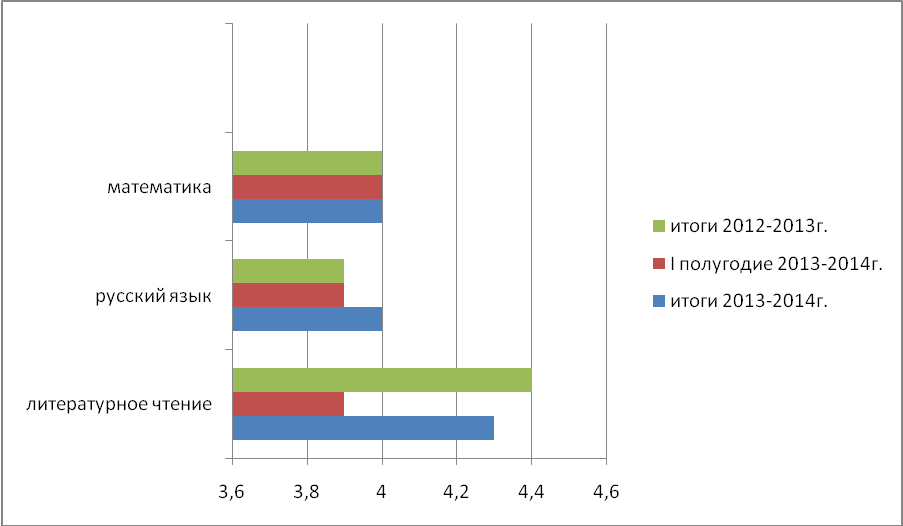 